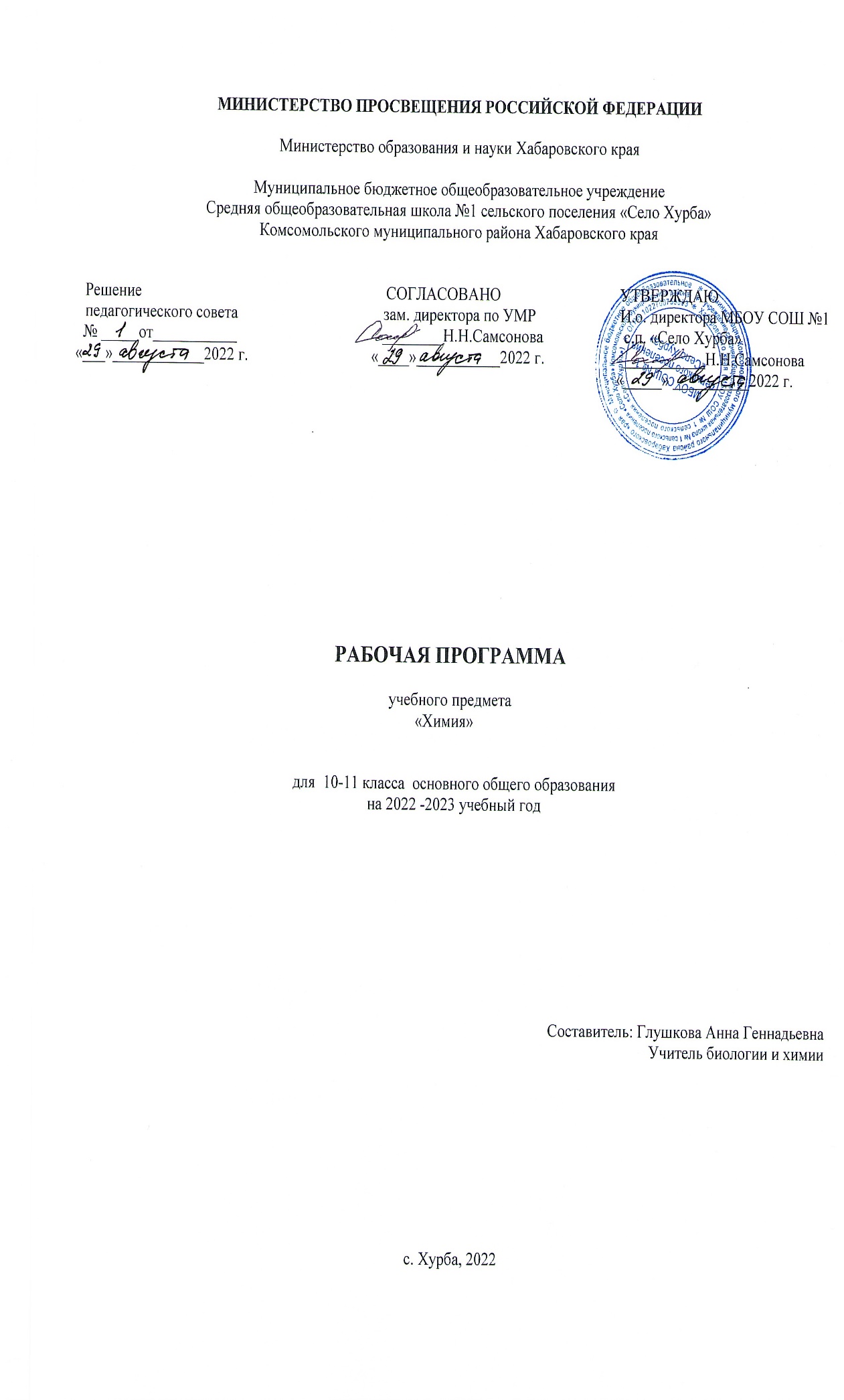 Рабочая программа составлена для работы по учебникам О. С. Габриеляна «Химия. Базовый уровень» для 10, 11 классов.                                                           Рабочая программа среднего (полного) общего образования по химии составлена на основе Федерального государственного образовательного стандарта общего образования.  В ней также учитываются основные идеи и положения Программы развития и формирования универсальных учебных действий для среднего общего образования.В рабочей программе предусмотрено развитие всех основных видов деятельности обучаемых, представленных в программах для начального общего и основного общего образования. Однако содержание данной рабочей программы имеет особенности, обусловленные, во-первых, предметным содержанием и, во-вторых, психологическими возрастными особенностями обучаемых.При изучении химии, где ведущую роль играет познавательная деятельность, основные виды учебной деятельности обучающихся на уровне учебных действий включают умения характеризовать, объяснять, классифицировать, владеть методами научного познания, полно и точно выражать свои мысли, аргументировать свою точку зрения, работать в группе, представлять и сообщать химическую информацию в устной и письменной форме и др.Одной из важнейших задач обучения в средней школе является подготовка обучающихся к осознанному и ответственному выбору жизненного и профессионального пути. Обучающиеся должны научиться самостоятельно ставить цели и определять пути их достижения, использовать приобретенный в школе опыт деятельности в реальной жизни, за рамками учебного процесса.Согласно образовательному стандарту главные цели среднего общего образования:формирование целостного представления о мире, основанного на приобретенных знаниях, умениях и способах деятельности;приобретение опыта разнообразной деятельности, опыта познания и самопознания;подготовка к осуществлению осознанного выбора индивидуальной образовательной или профессиональной траектории.Большой вклад в достижение этих целей среднего общего образования вносит изучение химии, которое призвано обеспечить:формирование системы химических знаний как компонента естественнонаучной картины мира;развитие личности обучающихся, их интеллектуальное и нравственное совершенствование, формирование у них гуманистических отношений и экологически целесообразного поведения, в быту и трудовой деятельности;выработку у обучающихся понимания общественной потребности в развитии химии, а также формирование у них отношения к химии как возможной области будущей практической деятельности;формирование умений безопасного обращения с веществами, используемыми в повседневной жизни.Цели изучения химии в средней (полной) школе:формирование у обучающихся умения видеть и понимать ценность образования, значимость химического знания для каждого человека, независимо от его профессиональной деятельности;формирование у обучающихся умений различать факты и оценки, сравнивать оценочные выводы, видеть их связь с критериями оценок и связь критериев с определенной системой ценностей, формулировать и обосновывать собственную позицию;формирование у обучающихся целостного представления о мире и роли химии в создании современной естественнонаучной картины мира; умения объяснять объекты и процессы окружающей действительности — природной, социальной, культурной, технической среды, — используя для этого химические знания;приобретение обучающимися опыта разнообразной деятельности, опыта познания и самопознания; ключевых навыков, имеющих универсальное значение для различных видов деятельности (навыков решения проблем, принятия решений, поиска, анализа и обработки информации, коммуникативных навыков, навыков измерений, навыков сотрудничества, навыков безопасного обращения с веществами в повседневной жизни).Ценностные ориентиры содержания курса химии в средней (полной) школе не зависят от уровня изучения и определяются спецификой химии как науки. Понятие «ценность» включает единство объективного (сам объект) и субъективного (отношение субъекта к объекту), поэтому в качестве ценностных ориентиров химического образования выступают объекты, изучаемые в курсе химии, к которым у учащихся формируется ценностное отношение. При этом ведущую роль играют познавательные ценности, так как данный учебный предмет входит в группу предметов познавательного цикла, главная цель которых заключается в изучении природы.Основу познавательных ценностей составляют научные знания, научные методы познания, а ценностные ориентации, формируемые у учащихся в процессе изучения химии, проявляются:в признании ценности научного знания, его практической значимости, достоверности;в ценности химических методов исследования живой и неживой природы;в понимании сложности и противоречивости самого процесса познания как извечного стремления к Истине.В качестве объектов ценностей труда и быта выступают творческая созидательная деятельность, здоровый образ жизни, а ценностные ориентации содержания курса химии могут рассматриваться как формирование:уважительного отношения к созидательной, творческой деятельности;понимания необходимости здорового образа жизни;потребности в безусловном выполнении правил безопасного использования веществ в повседневной жизни;сознательного выбора будущей профессиональной деятельности.Курс химии обладает возможностями для формирования коммуникативных ценностей, основу которых составляют процесс общения, грамотная речь.Ценностные ориентации курса направлены на воспитание у обучающихся:правильного использования химической терминологии и символики;потребности вести диалог, выслушивать мнение оппонента, участвовать в дискуссии;способности открыто выражать и аргументировано отстаивать свою точку зрения.Общая характеристика учебного курсаЖесткий лимит времени, отведенный на изучение химии на базовом уровне, и соответствие образовательному стандарту определили тщательный отбор содержания курса химии, который позволит:сохранить достаточно целостный и системный курс химии, который формировался на протяжении десятков лет, как в советской, так и в российской школе;освободить курс от излишне теоретизированного и сложного материала, для отработки которого требуется немало времени;максимально сократить ту описательную часть в содержании учебной дисциплины, которая носит сугубо частный характер и уместна, скорее, для профильных школ и классов;включить в курс материал, связанный с повседневной жизнью человека, с будущей профессиональной деятельностью выпускника, которая не имеет ярко выраженной связи с химией.Методологической основой   построения   учебного   содержания химии для средней школы базового уровня явилась идея интегрированного курса, но не естествознания, а химии.Структура предлагаемого курса решает две проблемы интеграции в обучении химии. Первая – это внутрипредметная интеграция учебной дисциплины «Химия». Идея такой интеграции диктует следующую очередность изучения разделов химии: вначале изучается органическая химия, а затем — химия общая. Такое структурирование обусловлено тем, что обобщение содержания предмета позволяет на завершающем этапе сформировать у выпускников средней школы представление о химии как о целостной науке, показать единство ее понятий, законов и теорий, универсальность и применимость их как для неорганической, так и для органической химии.Вторая – это межпредметная интеграция, позволяющая на базе химии объединить знания по физике, биологии, географии, экологии в единое понимание природы, т. е. сформировать целостную естественнонаучную картину окружающего мира. Это позволит старшеклассникам осознать то, что без знаний по химии восприятие окружающего мира будет неполным и ущербным, а люди, не получившие таких знаний, могут стать неосознанно опасными для этого мира, так как химически неграмотное обращение с веществами, материалами и процессами грозит немалыми бедами.Кроме этих двух ведущих интегрирующих идей, курс реализует и еще одну – интеграцию химических знаний с гуманитарными дисциплинами: историей, литературой, мировой художественной культурой. Это, в свою очередь, позволяет средствами учебного предмета показать роль химии и в социальной сфере человеческой деятельности, т. е. полностью соответствовать идеям образовательного стандарта.Особенности содержания обучения химии в средней (полной) школе обусловлены спецификой химии как науки и поставленными целями. Основными проблемами химии являются изучение состава и строения веществ, зависимости их свойств от строения, получение веществ с заданными свойствами, исследование закономерностей химических реакций и путей управления ими в целях получения веществ, материалов, энергии. Поэтому в рабочей программе по химии нашли отражение основные содержательные линии:«Вещество» — знания о составе и строении веществ, их важнейших физических и химических свойствах, биологическом действии.«Химическая реакция» — знания об условиях, в которых проявляются химические свойства веществ, способах управления химическими процессами.«Применение веществ» — знания и опыт практической деятельности с веществами, которые наиболее часто употребляются в повседневной жизни, широко используются в промышленности, сельском хозяйстве, на транспорте.«Язык химии» — система важнейших понятий химии и терминов, в которых они описываются, номенклатура неорганических веществ, т. е. их названия (в том числе и тривиальные), химические формулы и уравнения, а также правила перевода информации с естественного языка на язык химии и обратно.Место предмета в учебном планеФедеральный государственный образовательный стандарт предусматривает изучение курса химии в средней (полной) школе как составной части предметной области «Естественнонаучные предметы».В Базисном учебном плане средней (полной) школы химия включена в раздел «Содержание, формируемое участниками образовательного процесса». Обучающиеся могут выбрать для изучения или интегрированный курс естествознания, или химию, как на базовом, так и на углубленном уровне.Рабочая программа по химии для среднего (полного) общего образования на базовом уровне составлена из расчета часов, указанных в Базисном учебном плане образовательных учреждений общего образования: по 1—2 часа в неделю.Результаты освоения курсаДеятельность учителя в обучении химии в средней (полной) школе должна быть направлена на достижение обучающимися следующих личностных результатов:в ценностно-ориентационной сфере — осознание российской гражданской идентичности, патриотизма, чувства гордости за российскую химическую науку;в трудовой сфере — готовность к осознанному выбору дальнейшей образовательной траектории или трудовой деятельности;в познавательной (когнитивной, интеллектуальной) сфере — умение управлять своей познавательной деятельностью, готовность и способность к образованию, в том числе самообразованию, на протяжении всей жизни; сознательное отношение к непрерывному образованию как условию успешной профессиональной и общественной деятельности;в сфере сбережения здоровья — принятие и реализация ценностей здорового и безопасного образа жизни, неприятие вредных привычек (курения, употребления алкоголя, наркотиков) на основе знаний о свойствах наркологических и наркотических веществ.Метапредметные результаты освоения выпускниками средней (полной) школы курса химии:использование умений и навыков различных видов познавательной деятельности, применение основных методов познания (системно-информационный анализ, наблюдение, измерение, проведение эксперимента, моделирование, исследовательская деятельность) для изучения различных сторон окружающей действительности;владение основными интеллектуальными операциями: формулировка гипотезы, анализ и синтез, сравнение и систематизация, обобщение и конкретизация, выявление причинно- следственных связей и поиск аналогов;познание объектов окружающего мира от общего через особенное к единичному;умение генерировать идеи и определять средства, необходимые для их реализации;умение определять цели и задачи деятельности, выбирать средства реализации цели и применять их на практике;использование различных источников для получения химической информации, понимание зависимости содержания и формы представления информации от целей коммуникации    и адресата;умение продуктивно общаться и взаимодействовать в процессе совместной деятельности, учитывать позиции других участников деятельности, эффективно разрешать конфликты;готовность и способность к самостоятельной информационно-познавательной деятельности, включая умение ориентироваться в различных источниках информации, критически оценивать и интерпретировать информацию, получаемую из различных источников;умение использовать средства информационных и коммуникационных технологий (далее — ИКТ) в решении когнитивных, коммуникативных и организационных задач с соблюдением требований эргономики, техники безопасности, гигиены, ресурсосбережения, правовых и этических норм, норм информационной безопасности;владение языковыми средствами, в том числе и языком химии — умение ясно, логично и точно излагать свою точку зрения, использовать адекватные языковые средства, в том числе   и символьные (химические знаки, формулы и уравнения).Предметными результатами изучения химии на базовом уровне на ступени среднего (полного) общего образования являются:в познавательной сфере:знание (понимание) изученных понятий, законов и теорий;умение описывать демонстрационные и самостоятельно проведенные эксперименты, используя для этого естественный (русский, родной) язык и язык химии;умение классифицировать химические элементы, простые и сложные вещества, в том числе и органические соединения, химические реакции по разным основаниям;умение характеризовать изученные классы неорганических и органических соединений, химические реакции;готовность проводить химический эксперимент, наблюдать за его протеканием, фиксировать результаты самостоятельного и демонстрируемого эксперимента и делать выводы;умение формулировать химические закономерности, прогнозировать свойства неизученных веществ по аналогии со свойствами изученных;поиск источников химической информации, получение необходимой информации, ее анализ, изготовление химического информационного продукта и его презентация;— владение обязательными справочными материалами: Периодической системой химических элементов Д. И. Менделеева, таблицей растворимости, электрохимическим рядом напряжений металлов, рядом электроотрицательности — для характеристики строения, состава и свойств атомов элементов химических элементов I–IV периодов и образованных ими простых и сложных веществ;— установление зависимости свойств и применения важнейших органических соединений от их химического строения, в том числе и обусловленных характером этого строения (предельным или непредельным) и наличием функциональных групп;моделирование молекул важнейших неорганических и органических веществ;понимание химической картины мира как неотъемлемой части целостной научной картины мира;в ценностно-ориентационной сфере — анализ и оценка последствий для окружающей среды бытовой и производственной деятельности человека, связанной с производством и переработкой важнейших химических продуктов;в трудовой сфере — проведение химического эксперимента; развитие навыков учебной, проектно-исследовательской, творческой деятельности при выполнении индивидуального проекта по химии;в сфере здорового образа жизни — соблюдение правил безопасного обращения с веществами, материалами и химическими процессами; оказание первой помощи при отравлениях, ожогах и других травмах, связанных с веществами и лабораторным оборудованием.СОДЕРЖАНИЕ КУРСАБазовый уровень.  10—11 классыСодержание курса характеризуется целостностью и системностью учебного предмета, на освоение которого отведено небольшое, жестко лимитированное учебное время. Отобранное для базового обучения химии содержание позволяет изучать его и в режиме 1 или 2 часов в неделю. В последнем случае у обучающихся появится возможность не проходить, а изучать, не знакомиться, а усваивать это содержание. Особенно важно это для тех учащихся, которые не имеют возможности изучать химию на углубленном уровне (из-за отсутствия таких классов в школе), но тем не менее собираются сдавать единый государственный экзамен по химии.Курс четко делится на две равные по отведенному на их изучение времени части: органическую химию и общую химию.Структурирование курса органической химии определяется идеей развития учащихся непрофильных классов средствами учебного предмета. С целью усиления роли дедукции в обучении химии вначале даются краткие теоретические сведения о строении, классификации, номенклатуре органических веществ, особенностях реакций с их участием.Сформированные таким образом теоретические знания затем развиваются на фактологическом материале при рассмотрении классов органических соединений. В свою очередь такой подход позволяет и глубже изучить сами классы. Так, основные положения теории химического строения органических соединений А. М. Бутлерова закрепляются при изучении углеводородов (алканов, алкенов, диенов, алкинов, аренов) и их природных источников (природного газа, нефти и каменного угля), кислородсодержащих органических соединений (спиртов, фенола, альдегидов, карбоновых кислот, сложных эфиров, жиров и углеводов) и азотсодержащих органических соединений (аминов, аминокислот, белков и нуклеиновых кислот). Завершает курс органической химии раздел «Химия и жизнь», где обучающиеся знакомятся с такими важными в практическом и биологическом отношении веществами и материалами, как пластмассы и волокна, ферменты, витамины, гормоны и лекарства.Основным критерием отбора фактического материала курса органической химии является идея реализации практикоориентированного значения объектов органической химии (соединений и реакций).Идея о ведущей роли теоретических знаний в процессе познания мира веществ и реакций стала основной и для конструирования курса общей химии. На основе единых понятий, законов и теорий химии у старшеклассников формируется целостное представление о химической науке, о химической картине мира, как составной части единой естественнонаучной картины мира.В курсе общей химии вначале углубляются и расширяются знания, полученные обучающимися из курса основной школы, о строении атома и вещества на основе Периодического закона и Периодической системы Д. И. Менделеева, общих свойствах классов органических и неорганических соединений (кислот, оснований, амфотерных соединений) в свете теории электролитической диссоциации. Далее рассматривается классификация химических реакций в органической и неорганической химии. Завершает курс знакомство старшеклассников с перспективами развития химической науки и химического производства, с проблемами охраны окружающей среды от химического загрязнения и путями их решения.ОРГАНИЧЕСКАЯ ХИМИЯНаблюдение, предположение, гипотеза. Поиск закономерностей. Научный эксперимент. Вывод.Теория строения органических соединенийПредмет органической химии. Место и значение органической химии в системе естественных наук. Валентность. Химическое строение. Основные положения теории строения органических соединений. Углеродный скелет органической молекулы. Кратность химической связи. Изомерия и изомеры.Углеводороды и  их  природные источникиА л к а н ы. Природный газ, его состав и применение как источника энергии и химического сырья. Гомологический ряд предельных углеводородов. Изомерия и номенклатура алканов. Метан и этан как представители алканов. Свойства (горение, реакции замещения, пиролиз, дегидрирование). Применение. Крекинг и изомеризация алканов. Алкильные радикалы. Механизм свободнорадикального галогенирования алканов.А л к е н ы. Этилен как представитель алкенов. Получение этилена в промышленности (дегидрирование этана) и в лаборатории (дегидратация этанола). Свойства (горение, бромирование, гидратация, полимеризация, окисление раствором KМnO4) и применение этилена. Полиэтилен. Пропилен. Стереорегулярность полимера. Основные понятия химии высокомолекулярных соединений. Реакции полимеризации.Д и е н ы. Бутадиен и изопрен как представители диенов. Реакции присоединения с участием сопряженных диенов (бромирование, полимеризация, гидрогалогенирование, гидрирование). Натуральный и синтетический каучуки. Резина.А л к и н ы. Ацетилен как представитель алкинов. Получение ацетилена карбидным и метановым способами. Получение карбида кальция. Свойства (горение, бромирование, гидратация, тримеризация) и применение ацетилена.А р е н ы. Бензол как представитель аренов. Современные представления о строении бензола. Свойства бензола (горение, нитрование, бромирование) и его применение.Не фть и спо с о бы ее пер ер аб отк и. Состав нефти. Переработка нефти: перегонка и крекинг. Риформинг низкосортных нефтепродуктов. Понятие об октановом числе.Кислородсодержащие органические соединенияС п и р т ы. Метанол и этанол как представители предельных одноатомных спиртов. Свойства этанола (горение, окисление в альдегид, дегидратация). Получение (брожением глюкозы и гидратацией этилена) и применение этанола. Этиленгликоль. Глицерин как еще один представитель многоатомных спиртов. Качественная реакция на многоатомные спирты.Ф е н о л. Получение фенола из каменного угля. Каменный уголь и его использование. Коксование каменного угля, важнейшие продукты коксохимического производства.Взаимное влияние атомов в молекуле фенола (взаимодействие с бромной водой и гидроксидом натрия). Получение и применение фенола.А л ь д е г и д ы. Формальдегид и ацетальдегид как представители альдегидов. Понятие о кетонах. Свойства (реакция окисления в кислоту и восстановления в спирт, реакция поликонденсации формальдегида с фенолом). Получение (окислением спиртов) и применение формальдегида и ацетальдегида. Фенолоформальдегидные пластмассы. Термопластичность и термореактивность.К а р б о н о в ы е к и с л о т ы. Уксусная кислота как представитель предельных одноосновных карбоновых кислот. Свойства уксусной кислоты (взаимодействие с металлами, оксидами металлов, гидроксидами металлов и солями; реакция этерификации). Применение уксусной кислоты.С л о ж н ы е э ф и р ы и ж и р ы. Сложные эфиры как продукты взаимодействия кислот со спиртами. Значение сложных эфиров в природе и жизни человека. Отдельные представители кислот иного строения: олеиновая, линолевая, линоленовая, акриловая, щавелевая, бензойная.Жиры как сложные эфиры глицерина и жирных карбоновых кислот. Растительные и животные жиры, их состав. Гидролиз или омыление жиров. Мыла́. Синтетические моющие средства (СМС). Применение жиров. Замена жиров в технике непищевым сырьем.У г л е в о д ы. Понятие об углеводах. Глюкоза как представитель моносахаридов. Понятие о двойственной функции органического соединения на примере свойств глюкозы как альдегида и многоатомного спирта — альдегидоспирта. Брожение глюкозы. Значение и применение глюкозы. Фруктоза как изомер глюкозы.Сахароза как представитель дисахаридов. Производство сахара.Крахмал и целлюлоза как представители полисахаридов. Сравнение их свойств и биологическая роль. Применение этих полисахаридов.Азотсодержащие органические соединенияАмин ы. Метиламин как представитель алифатических аминов и анилин — как ароматических. Основность аминов в сравнении с основными свойствами аммиака. Анилин и его свойства (взаимодействие с соляной кислотой и бромной водой). Взаимное влияние атомов в молекулах органических соединений на примере анилина.  Получение анилина по реакции Н.  Н. Зинина.  Применение анилина.А м и н о к и с л о т ы. Глицин и аланин как представители природных аминокислот. Свойства аминокислот как амфотерных органических соединений (взаимодействие с щелочами и кислотами). Особенности диссоциации аминокислот в водных растворах. Биполярные ионы. Образование полипептидов. Аминокапроновая кислота как представитель синтетических аминокислот. Понятие о синтетических волокнах на примере капрона. Аминокислоты в природе, их биологическая роль. Незаменимые аминокислоты.Бе лк и. Белки как полипептиды. Структура белковых молекул. Свойства белков (горение, гидролиз, цветные реакции). Биологическая роль белков.Н у к л е и н о в ы е к и с л о т ы. Нуклеиновые кислоты как полинуклеотиды. Строение нуклеотида. РНК и ДНК в сравнении. Их роль в хранении и передаче наследственной информации. Понятие о генной инженерии и биотехнологии.Г енетиче ска я связь между кла с с ами орга н и ч е с к и х   с о е д и н е н и й.  Понятие о генетической связи и генетических рядах.Химия и жизньП ластма сы   и   в олокн а. Полимеризация и поликонденсация как способы получения синтетических высокомолекулярных соединений. Получение искусственных высокомолекулярных соединений химической модификацией природных полимеров. Строение полимеров: линейное, пространственное, сетчатое.Понятие о пластмассах. Термопластичные и термореактивные полимеры. Отдельные представители синтетических и искусственных полимеров: фенолоформальдегидные смолы, поливинилхлорид, тефлон, целлулоид.Понятие о химических волокнах. Натуральные, синтетические и искусственные волокна. Классификация и отдельные представители химических волокон: ацетатное (триацетатный шелк) и вискозное, винилхлоридное (хлорин), полинитрильное (нитрон), полиамидное (капрон, найлон), полиэфирное (лавсан).Ф е р м е н т ы. Ферменты как биологические катализаторы белковой природы. Понятие о рН среды. Особенности строения и свойств (селективность и эффективность, зависимость действия от температуры и рН среды раствора) ферментов по сравнению с неорганическими катализаторами. Роль ферментов в жизнедеятельности живых организмов и производстве.В и т а м и н ы. Понятие о витаминах. Виды витаминной недостаточности. Классификация витаминов. Витамин С как представитель водорастворимых витаминов и витамин А как представитель жирорастворимых витаминов.Го р м о н ы. Понятие о гормонах как биологически активных веществах, выполняющих эндокринную регуляцию жизнедеятельности организмов. Важнейшие свойства гормонов: высокая физиологическая активность, дистанционное действие, быстрое разрушение в тканях. Отдельные представители гормонов: инсулин и адреналин. Профилактика сахарного диабета. Понятие о стероидных гормонах на примере половых гормонов.Л е к а р с т в а. Лекарственная химия: от ятрохимии и фармакотерапии до химиотерапии. Антибиотики и дисбактериоз. Наркотические вещества. Наркомания, борьба с ней и профилактика.Решение з а да ч по органиче ск ой хими и. Решение задач на вывод формулы органических веществ по продуктам сгорания и массовым долям элементов.Демонстрации. Плавление, обугливание и горение органических веществ. Модели молекул представителей различных классов органических соединений. Горение метана, этилена, ацетилена. Отношение метана, этилена, ацетилена и бензола к растворам перманганата калия и бромной воде. Получение этилена реакцией дегидратации этанола, ацетилена — гидролизом карбида кальция. Разложение каучука при нагревании, испытание продуктов разложения на непредельность. Коллекция образцов нефти и нефтепродуктов, каменного угля и продуктов коксохимического производства. Окисление спирта в альдегид. Качественные реакции на многоатомные спирты. Растворимость фенола в воде при обычной температуре и при нагревании. Качественные реакции на фенол. Реакция «серебряного зеркала» альдегидов и глюкозы. Окисление альдегидов и глюкозы в кислоту с помощью гидроксида меди (II). Качественная реакция на крахмал. Коллекция эфирных масел. Коллекция пластмасс и изделий из них. Коллекция искусственных волокон и изделий из них. Взаимодействие аммиака и анилина с соляной кислотой. Реакция анилина с бромной водой. Доказательство наличия функциональных групп в растворах аминокислот. Растворение и осаждение белков. Цветные реакции белков. Горение птичьего пера и шерстяной нити. Модель молекулы ДНК. Переходы: этанол — этилен — этиленгликоль — этиленгликолят меди (II); эта- нол — этаналь — этановая кислота. Коллекция пластмасс, синтетических волокон и изделий из них. Разложение пероксида водорода каталазой сырого мяса и сырого картофеля. Коллекция СМС, содержащих энзимы. Испытание среды раствора СМС индикаторной бумагой. Коллекция витаминных препаратов. Испытание среды раствора аскорбиновой кислоты индикаторной бумагой. Испытание аптечного препарата инсулина на белок.Лабораторные опыты. Изготовление моделей молекул органических соединений. Ознакомление с коллекцией образцов нефти, каменного угля и продуктов их переработки. Обнаружение в керосине непредельных соединений. Ознакомление с коллекцией каучуков и образцами изделий из резины.  Растворение глицерина в воде и взаимодействие с гидроксидом меди (II). Свойства уксусной кислоты, общие со свойствами минеральных кислот. Доказательство непредельного характера жидкого жира. Взаимодействие глюкозы и сахарозы с гидроксидом меди (II). Качественная реакция на крахмал. Ознакомление с коллекцией пластмасс и изделий из них. Ознакомление с коллекцией искусственных волокон и изделий из них. Растворение белков в воде. Обнаружение белков в молоке. Ознакомление с коллекцией синтетических волокон и изделий из них. Ознакомление с коллекцией СМС, содержащих энзимы. Испытание среды раствора СМС индикаторной бумагой. Ознакомление с коллекцией витаминов. Испытание среды раствора аскорбиновой кислоты индикаторной бумагой.Практическая работа № 1. Решение экспериментальных задач на идентификацию органических соединений.Практическая работа № 2. Распознавание пластмасс и волокон.ОБЩАЯ ХИМИЯПериодический закон и строение атомаОткрытие Д. И. Менделеевым Периодическ ого з акона. Первые попытки классификации химических элементов. Важнейшие понятия химии: атом, относительная атомная и молекулярная массы. Открытие Д. И. Менделеевым Периодического закона. Периодический закон в формулировке Д. И. Менделеева.Периодическая система Д. И. Менделеева. Периодическая система Д. И. Менделеева как графическое отображение Периодического закона. Различные варианты Периодической системы. Периоды и группы. Значение Периодического закона и Периодической системы.Стро ение атом а. Атом — сложная частица. Открытие элементарных частиц и строения атома. Ядро атома: протоны и нейтроны. Изотопы. Изотопы водорода. Электроны. Электронная оболочка. Энергетический уровень. Орбитали: s­ и р-. d­Орбитали. Распределение электронов по энергетическим уровням и орбиталям. Электронные конфигурации атомов химических элементов. Валентные возможности атомов химических элементов.Перио диче ский з ак он и стр о ение атом а. Современное понятие химического элемента. Современная формулировка Периодического закона. Причина периодичности в изменении свойств химических элементов. Особенности заполнения энергетических уровней в электронных оболочках атомов переходных элементов. Электронные семейства элементов: s- и р-элементы; d­ и f­элементы.Строение веществаК ов а лентна я химиче ска я связ ь. Понятие о ковалентной связи. Общая электронная пара. Кратность ковалентной связи. Электроотрицательность. Перекрывание элек­ тронных орбиталей, пи- и сигма­связи. Ковалентная полярная и ковалентная неполярная химические связи. Обменный и донорно-акцепторный механизмы образования ковалентной связи. Вещества молекулярного и немолекулярного строения. Закон постоянства состава для веществ молекулярного строения.И о н н а я х и м и ч е с к а я с в я з ь. Катионы и анионы. Ионная связь и ее свойства. Ионная связь как крайний случай ковалентной полярной связи. Формульная единица вещества. Относительность деления химических связей на типы.Металлическая химическая связь. Общие физические свойства металлов. Зависимость электропроводности металлов от температуры. Сплавы. Черные и цветные сплавы.Агр егатные с о стояния в еще ств а. Газы. Закон Авогадро для газов. Молярный объем газообразных веществ (при н. у.). Жидкости.Во дор о дна я химиче ска я связ ь. Водородная связь как особый случай межмолекулярного взаимодействия. Механизм ее образования и влияние на свойства веществ (на примере воды). Использование воды в быту и на производстве. Внутримолекулярная водородная связь и ее биологическая роль.Т ипы криста ллических р ешето к. Кристаллическая решетка. Ионные, металлические, атомные и молекулярные кристаллические решетки. Аллотропия. Аморфные вещества, их отличительные свойства.Ч и с т ы е в е щ е с т в а и с м е с и. Смеси и химические соединения. Гомогенные и гетерогенные смеси. Массовая и объемная доли компонентов в смеси. Массовая доля примесей. Решение задач на массовую долю примесей. Классификация веществ по степени их чистоты.Д и с п е р с н ы е с и с т е м ы. Понятие дисперсной системы. Дисперсная фаза и дисперсионная среда. Классификация дисперсных систем. Коллоидные дисперсные системы. Золи и гели. Значение дисперсных систем в природе и жизни человека.Электролитическая диссоциацияР а с т в о р ы. Растворы как гомогенные системы, состоящие из частиц растворителя, растворенного вещества и продуктов их взаимодействия. Растворение как физико­химический процесс. Массовая доля растворенного вещества. Типы растворов. Молярная концентрация вещества. Минеральные воды.Т е ория э лектр о литиче ск ой дис с оциаци и. Электролиты и неэлектролиты. Степень электролитической диссоциации. Сильные и слабые электролиты. Уравнения электролитической диссоциации. Механизм диссоциации. Ступенчатая диссоциация. Водородный показатель.К и с л о т ы в свете теории электролитической диссоциации. Общие свойства неорганических и органических кислот. Условия течения реакций между электролитами до конца. Специфические свойства азотной, концентрированной серной и муравьиной кислот.О с н о в а н и я в свете теории электролитической диссоциации, их классификация и общие свойства. Амины как органические основания. Сравнение свойств аммиака, метиламина и анилина.С о л и в свете теории электролитической диссоциации, их классификация и общие свойства. Соли кислые и осно́вные. Соли органических кислот. Мыла. Электрохимический ряд напряжений металлов и его использование для характеристики восстановительных свойств металлов.Ги д р о л и з. Случаи гидролиза солей. Реакция среды (рН) в растворах гидролизующихся солей. Гидролиз органических ве­ ществ, его значение.Химические реакцииК ла с сификация химиче ских р еакци й. Реакции, идущие без изменения состава веществ. Классификация по числу и составу реагирующих веществ и продуктов реакции. Реакции разложения, соединения, замещения и обмена в неорганической химии. Реакции присоединения, отщепления, замещения и изомеризации в органической химии. Реакции полимеризации как частный случай реакций присоединения.Т еплов ой э ф ф ект химиче ских р еакци й. Экзо- и эндотермические реакции. Термохимические уравнения. Расчет количества теплоты по термохимическим уравнениям.Ск ор о сть химиче ских р еакци й. Понятие о скорости химических реакций, аналитическое выражение. Зависимость скорости реакции от концентрации, давления, температуры, природы реагирующих веществ, площади их соприкосновения. Закон действующих масс. Решение задач на химическую кинетику.К а т а л и з. Катализаторы. Катализ. Гомогенный и гетерогенный катализ. Примеры каталитических процессов в промышленности, технике, быту. Ферменты и их отличия от неорганических катализаторов. Применение катализаторов и ферментов.Х и м и ч е с к о е р а в н о в е с и е. Обратимые и необратимые реакции. Химическое равновесие и способы его смещения на примере получения аммиака. Синтез аммиака в промышленности. Понятие об оптимальных условиях проведения технологического процесса.Окис лительно-в о с ст ановите льные    процессы. Окислительно-восстановительные реакции. Окислитель и восстановитель. Окисление и восстановление. Составление уравнений окислительно-восстановительных реакций методом электронного баланса.О бщие свойства   металлов. Химические свойства металлов как восстановителей. Взаимодействие металлов с неметаллами, водой, кислотами и растворами солей. Металлотермия.К орр о зия мет а ллов как окислительно­восстановительный процесс. Способы защиты металлов от коррозии.О бщие   свойств а немет а лло в. Химические свойства неметаллов как окислителей. Взаимодействие с металлами, водородом и другими неметаллами. Свойства неметаллов как восстановителей. Взаимодействие с простыми и сложными веществами-окислителями. Общая характеристика галогенов.Электр о ли з. Общие способы получения металлов и неметаллов. Электролиз растворов и расплавов электролитов на примере хлорида натрия. Электролитическое получение алюминия. Практическое значение электролиза. Гальванопластика и гальваностегия.З а к л ю ч е н и е. Перспективы развития химической науки и химического производства. Химия и проблема охраны окружающей среды.Демонстрации. Различные формы Периодической системы Д. И. Менделеева. Модель кристаллической решетки хлорида натрия. Образцы минералов с ионной кристаллической решеткой: кальцита, галита. Модели кристаллических решеток «сухого льда» (или иода), алмаза, графита (или кварца). Модель молярного объема газов. Три агрегатных состояния воды. Образцы различных дисперсных систем: эмульсий, суспензий, аэрозолей, гелей и золей. Коагуляция. Синерезис. Эффект Тиндаля. Испытание растворов электролитов и неэлектролитов на предмет диссоциации. Зависимость степени электролитической диссоциации уксусной кислоты от разбавления раствора. Примеры реакций ионного обмена, идущих с образованием осадка, газа или воды. Химические свойства кислот: взаимодействие с металлами, основными и амфотерными оксидами, основаниями (щелочами и нерастворимыми в воде), солями. Взаимодействие азотной кислоты с медью. Обугливание концентрированной серной кислотой сахарозы. Химические свойства щелочей: реакция нейтрализации, взаимодействие с кислотными оксидами, солями. Разложение нерастворимых в воде оснований при нагревании. Химические свойства солей: взаимодействие с металлами, кислотами, щелочами, с другими солями. Гидролиз карбида кальция. Изучение рН растворов гидролизующихся солей: карбонатов щелочных металлов, хлорида и ацетата аммония. Экзотермические и эндотермические химические реакции. Тепловые явления при растворении серной кислоты и аммиачной селитры. Зависимость скорости реакции от природы веществ на примере взаимодействия растворов различных кислот одинаковой концентрации с одинаковыми кусочками (гранулами) цинка и одинаковых кусочков разных металлов (магния, цинка, железа) с раствором соляной кислоты. Взаимодействие растворов серной кислоты с растворами тиосульфата натрия различной концентрации и температуры. Модель кипящего слоя. Разложение пероксида водорода с помощью неорганических катализаторов (FeCl2, KI) и природных объектов, содержащих каталазу (сырое мясо, картофель). Простейшие окислительно-восстановительные реакции: взаимодействие цинка с соляной кислотой и железа с сульфатом меди (II). Модель электролизера. Модель электролизной ванны для получения алюминия.Лабораторные опыты. Определение типа кристаллической решетки вещества и описание его свойств. Ознакомление с дисперсными системами.Реакции, идущие с образованием осадка, газа или воды. Взаимодействие соляной кислоты с цинком, оксидом меди (II), гидроксидом меди (II), карбонатом кальция. Взаимодействие раствора гидроксида натрия с соляной кислотой в присутствии фенолфталеина, с раствором хлорида железа (III), с раствором соли алюминия. Взаимодействие раствора сульфата меди (II) с железом, известковой водой, раствором хлорида кальция. Получение гидрокарбоната кальция взаимодействием известковой воды с оксидом углерода (IV) (выдыхаемый воздух). Испытание индикатором растворов гидролизующихся и негидролизующихся солей.  Реакция замещения меди железом в растворе   сульфата меди (II). Получение кислорода разложением пероксида водорода с помощью диоксида марганца. Получение водорода взаимодействием кислоты с цинком. Ознакомление с препаратами бы-овой химии, содержащими энзимы.Практическая работа № 1. Получение и распознавание газов.Практическая работа № 2. Решение экспериментальных задач на идентификацию неорганических и органических соединений.Практическая работа № 3 (для двухчасового варианта изучения курса). Генетическая связь между различными классами неорганических  и  органических веществ.ПЛАНИРУЕМЫЕ РЕЗУЛЬТАТЫ ИЗУЧЕНИЯ УЧЕБНОГО ПРЕДМЕТА «ХИМИЯ» НА УРОВНЕ СРЕДНЕГО ОБЩЕГО ОБРАЗОВАНИЯВыпускник на базовом уровне научится:— понимать химическую картину мира как составную часть целостной научной картины мира;— раскрывать роль химии и химического производства как производительной силы современного общества;формулировать значение химии и ее достижений для повседневной жизни человека;устанавливать взаимосвязь между химией и другими естественными науками;формулировать основные положения теории химического строения органических соединений А. М. Бутлерова и иллюстрировать их примерами из органической и неорганической химии;аргументировать универсальный характер химических понятий, законов и теорий для органической и неорганической химии;формулировать Периодический закон Д. И. Менделеева и закономерности изменений в строении и свойствах химических элементов и образованных ими веществ на основе Периодической системы как графического отображения Периодического закона;характеризовать s- и p-элементы, а также железо по их положению в Периодической системе Д. И. Менделеева;классифицировать виды химической связи и типы кристаллических решеток, объяснять механизмы их образования и доказывать единую природу химических связей (ковалентной, ионной, металлической, водородной);объяснять причины многообразия веществ, используя явления изомерии, гомологии, аллотропии;классифицировать химические реакции в неорганической и органической химии по различным основаниям и устанавливать специфику типов реакций от общего через особенное к единичному;характеризовать гидролиз как специфичный обменный процесс и раскрывать его роль в живой и неживой природе;характеризовать электролиз как специфичный окислительно-восстановительный процесс и его практическое значение;характеризовать коррозию металлов как окислительно-восстановительный процесс и предлагать способы защиты от нее;классифицировать неорганические и органические вещества;характеризовать общие химические свойства важнейших классов неорганических и органических соединений в плане от общего через особенное к единичному;использовать знаковую систему химического языка для отображения состава (химические формулы) и свойств (химические уравнения) веществ;использовать правила и нормы международной номенклатуры для названий веществ по формулам и, наоборот, для составления молекулярных и структурных формул соединений по их названиям;знать тривиальные названия важнейших в бытовом отношении неорганических и органических веществ;характеризовать свойства, получение и применение важнейших представителей классов органических соединений (алканов, алкенов, алкинов, алкадиенов, ароматических углеводородов, спиртов, фенолов, альдегидов, предельных одноосновных карбоновых кислот, сложных эфиров и жиров, углеводов, аминов, аминокислот);устанавливать зависимость экономики страны от добычи, транспортировки и переработки углеводородного сырья (нефти и природного газа);экспериментально подтверждать состав и свойства важнейших представителей изученных классов неорганических и органических веществ с соблюдением правил техники безопасности для работы с химическими веществами и лабораторным оборудованием;характеризовать скорость химической реакции и ее зависимость от различных факторов;характеризовать химическое равновесие и его смещение в зависимости от различных факторов;производить расчеты по химическим формулам и уравнениям на основе количественных отношений между участниками химических реакций;соблюдать правила экологической безопасности во взаимоотношениях с окружающей средой при обращении с химическими веществами, материалами и процессами.Выпускник на базовом уровне получит возможность научиться:использовать методы научного познания при выполнении проектов и учебно­исследовательских задач химической тематики;прогнозировать строение и свойства незнакомых неорганических и органических веществ на основе аналогии;прогнозировать течение химических процессов в зависимости от условий их протекания и предлагать способы управления этими процессами;устанавливать взаимосвязи химии с предметами гуманитарного цикла (языком, литературой, мировой художественной культурой);раскрывать роль химических знаний в будущей практической деятельности;раскрывать роль химических знаний в формировании индивидуальной образовательной траектории;прогнозировать способность неорганических и органических веществ проявлять окислительные и/или восстановительные свойства с учетом степеней окисления элементов, образующих их;аргументировать единство мира веществ установлением генетической связи между неорганическими и органическими веществами;владеть химическим языком для обогащения словарного запаса и развития речи;характеризовать становление научной теории на примере открытия Периодического закона и теории химического строения органических веществ;критически относиться к псевдонаучной химической информации, получаемой из разных источников;понимать глобальные проблемы, стоящие перед человечеством (экологические, энергетические, сырьевые), и предлагать пути их решения, в том числе и с помощью химии.ТЕМАТИЧЕСКОЕ ПЛАНИРОВАНИЕ.  ОРГАНИЧЕСКАЯ ХИМИЯ. БАЗОВЫЙ УРОВЕНЬ. 10 КЛАСС(1 ч в неделю, всего 35, из них 2ч — резервное время)ТЕМАТИЧЕСКОЕ ПЛАНИРОВАНИЕ.  ОБЩАЯ ХИМИЯ. БАЗОВЫЙ УРОВЕНЬ. 11 КЛАСС(1 ч в неделю, всего 35, из них 2ч — резервное время)	 ОСНАЩЕНИЕ УЧЕБНОГО ПРОЦЕССАУчебно-методический комплект для изучения курса химии на базовом уровне в 10—11 классах, созданный авторским коллективом под руководством О. С. Габриеляна, содержит, кроме учебников, учебно-методические и дидактические пособия, тетради для выполнения лабораторных и практических работ    и др.УМК «Химия. Базовый уровень. 10 класс»Химия.  Базовый уровень.  10   класс.   Учебник (автор О. С. Габриелян). 208 с.Методическое пособие. Базовый уровень. 10 класс (авторы: О. С. Габриелян, С. А. Сладков). 192 с.Книга для учителя. Базовый уровень. 10 класс (авторы: О. С. Габриелян, И. Г. Остроумов, С. А. Сладков). 240 с.Рабочая тетрадь.  Базовый уровень.  10 класс (авторы: О. С. Габриелян, С. А. Сладков). 144 с.Контрольные и проверочные работы. Базовый уровень.  10 класс (авторы О. С. Габриелян и др.). 256 с.Органическая химия в тестах, задачах, упражнениях. Базовый уровень. 10 класс (авторы: О. С. Габриелян, И. Г. Остроумов, Е. Е. Остроумова). 400 с.Химический эксперимент в школе.  Базовый уровень.  10 класс (авторы: О. С. Габриелян, Л. П. Ватлина). 208 с.Тетрадь для оценки качества знаний по химии.  Базо-вый уровень. 10 класс (авторы: О. С. Габриелян, А. В. Купцова). 112 с.Химия. Базовый уровень. 10 класс. Электронная форма учебника.УМК «Химия. Базовый уровень. 11 класс»Химия.  Базовый уровень.   11   класс.   Учебник (автор О. С. Габриелян). 224 с.Методическое пособие. Базовый уровень. 11 класс (авторы: О. С. Габриелян, С. А. Сладков). 160 с.Книга для учителя. Базовый уровень. 11 класс (авторы: О. С. Габриелян, И. Г. Остроумов, С. А. Сладков). 272 с.Рабочая тетрадь. Базовый уровень.  11 класс.  (авторы: О. С. Габриелян, С. А. Сладков). 176 с.Контрольные и проверочные работы. Базовый уровень.  11 класс (авторы: О. С. Габриелян и др.). 224 с.Общая химия в тестах, задачах, упражнениях. 11 класс (авторы: О. С. Габриелян, И. Г. Остроумов, А. Г. Введенская). 304 с.Химический эксперимент в школе.  11 класс (авторы: О. С. Габриелян, И. Г. Остроумов). 208 с.Тетрадь для оценки качества знаний по химии. Базовый уровень. 11 класс (авторы: О. С. Габриелян, А. В. Купцова). 112 с.Химия. Базовый уровень. 11 класс. Электронная форма учебника.Информационные средстваИнтернет-ресурсы:http://www.alhimik.ru Представлены следующие рубрики: советы абитуриенту, учителю химии, справочник (очень боль- шая подборка таблиц и справочных материалов), веселая химия, новости, олимпиады, кунсткамера (масса интересных историче- ских сведений).http://www.hij.ru/ Журнал «Химия и жизнь» понятно и за- нимательно рассказывает обо всем интересном, что происходит в науке и в мире, в котором мы живем.http://chemistry—chemists.com/index.html Электронный журнал «Химики и химия», в которых представлено множество опытов по химии, занимательной информации, позволяющей увлечь учеников экспериментальной частью предмета.http://c-books.narod.ru Всевозможная литература по хи- мии.http://www.drofa-ventana.ru Известное издательство учеб- ной литературы. Новинки научно-популярных и занимательных книг по химии.http://schoolbase.ru/articles/items/ximiya Всероссийский школьный портал со ссылками на образовательные сайты по химии.www.periodictable.ru Сборник статей о химических элемен- тах, иллюстрированный экспериментом.№п/пДатаТема.Демонстрация опытов.Использование ЦОРОсновное содержание урокаПланируемые результатыПланируемые результаты№п/пДатаТема.Демонстрация опытов.Использование ЦОРОсновное содержание урокаПредметныеЛичностныеМетапредметныеТЕМА 1. ТЕОРИЯ СТРОЕНИЯ ОРГАНИЧЕСКИХ   СОЕДИНЕНИЙТЕМА 1. ТЕОРИЯ СТРОЕНИЯ ОРГАНИЧЕСКИХ   СОЕДИНЕНИЙТЕМА 1. ТЕОРИЯ СТРОЕНИЯ ОРГАНИЧЕСКИХ   СОЕДИНЕНИЙТЕМА 1. ТЕОРИЯ СТРОЕНИЯ ОРГАНИЧЕСКИХ   СОЕДИНЕНИЙТЕМА 1. ТЕОРИЯ СТРОЕНИЯ ОРГАНИЧЕСКИХ   СОЕДИНЕНИЙТЕМА 1. ТЕОРИЯ СТРОЕНИЯ ОРГАНИЧЕСКИХ   СОЕДИНЕНИЙ1Методы научного познания. Демонстрации. Видеофрагменты, слайды с изображениями химической лаборатории, проведения химического эксперимента.Наблюдение, предположение, гипотеза. Поиск закономерностей. Научный эксперимент.Вывод.Использовать основные интеллектуальные операции (формулировать гипотезу, проводить анализ и синтез, обобщение, выявлять причинно-следственные связи), проводить эксперименти фиксировать его результатыс помощью родного языка и языка химии.Регулятивные:1. Ставить учебные задачи на основе соотнесения того, что уже известно и усвоено учащимся, и того, что ещё неизвестно.2. Самостоятельно обнаруживать и формулировать учебную проблему, определять цель учебной деятельности.Познавательные:1. Самостоятельно выделять и формулировать познавательную цель.2. Анализировать, сравнивать, классифицировать и обобщать факты и явления. Коммуникативные:1. Самостоятельно организовывать учебное взаимодействие в группе (определять общие цели, распределять роли, договариваться друг с другом и т.д.).Личностные:                                  1. Формировать ответственное отношение к учению.2. Формировать самоуважения и эмоционально- положительное отношение	к себе, готовность открыто выражать и отстаивать свою позицию.2Предмет органической химии. Демонстрации. Коллекция природных, искусственных и синтетических органических соединений, материалов и изделий из них. Лабораторные опыты. 1. Определение элементного состава органических соединений.Становление органической химии как науки. Витализм и его крах. Определение элементного состава органических соединений.Плавление, обугливание и горение органических веществ (на примере сахарозы).Различать предметы органической и неорганической химии, минеральные и органические вещества. Классифицировать органические вещества по их происхождению на природные, искусственные и синтетические.Проводить и наблюдать химический эксперимент.Регулятивные:1. Ставить учебные задачи на основе соотнесения того, что уже известно и усвоено учащимся, и того, что ещё неизвестно.2. Самостоятельно обнаруживать и формулировать учебную проблему, определять цель учебной деятельности.Познавательные:1. Самостоятельно выделять и формулировать познавательную цель.2. Анализировать, сравнивать, классифицировать и обобщать факты и явления. Коммуникативные:1. Самостоятельно организовывать учебное взаимодействие в группе (определять общие цели, распределять роли, договариваться друг с другом и т.д.).Личностные:                                  1. Формировать ответственное отношение к учению.2. Формировать самоуважения и эмоционально- положительное отношение	к себе, готовность открыто выражать и отстаивать свою позицию.3Теория строения органических соединений. Лабораторные опыты. 2. Изготовление моделей молекул органических соединений.Основные положения теории строения А. М. Бутлерова. Валентность. Элементы с постоянной и переменной валентностью. Структурные формулы неорганических и органических веществ. Типы углеродных цепочек: линейная, разветвленная, замкнутая. Кратность химической связи.Изомерия. Виды изомерии. Понятие о взаимном влиянии атомов в молекулах органических веществ.Объяснять причины многообразия органических веществ и особенности строения атома углерода. Различать понятия «валентность» и«степень окисления», оперировать ими.Отражать состав и строение органических соединений с помощью структурных формул и моделировать их молекулы. Различать понятия «изомер» и «гомолог».Называть изученные положения теории химического строения А. М. Бутлерова.Регулятивные:1. Выдвигать версии решения проблемы, осознавать конечный результат, выбирать из предложенных и искать самостоятельно средства достижения цели.Познавательные:1. Строить логическое рассуждение, включающее установление причинно- следственных связей.Коммуникативные:1. Учитывать разные мнения и интересы и обосновывать собственную позицию.Личностные:                                  1. Проявлять устойчивый учебно – познавательный интерес к новым способам решения задач.ТЕМА 2. УГЛЕВОДОРОДЫ И ИХ ПРИРОДНЫЕ ИСТОЧНИКИТЕМА 2. УГЛЕВОДОРОДЫ И ИХ ПРИРОДНЫЕ ИСТОЧНИКИТЕМА 2. УГЛЕВОДОРОДЫ И ИХ ПРИРОДНЫЕ ИСТОЧНИКИТЕМА 2. УГЛЕВОДОРОДЫ И ИХ ПРИРОДНЫЕ ИСТОЧНИКИТЕМА 2. УГЛЕВОДОРОДЫ И ИХ ПРИРОДНЫЕ ИСТОЧНИКИТЕМА 2. УГЛЕВОДОРОДЫ И ИХ ПРИРОДНЫЕ ИСТОЧНИКИ4Природный газ как источник углеводородов. Демонстрации. Коллекция веществ и материалов, получаемых на основе природного газа.Природный газ, его состав и направления использования в качестве топлива и химического сырья. Конверсия метана.Синтез­газ и его использование для получения синтетического бензина и метанола.Характеризовать состав и основные направления использования и переработки природного газа. Устанавливать зависимость между объемами добычи природного газа в РФ и бюджетом. Находить взаимосвязь между изучаемым материалом и будущей профессиональной деятельностью.Правила экологически грамотного поведения и безопасного обращения с природным газом в быту и на производстве.Регулятивные:1. Составлять (индивидуально или в группе) план решения проблемы.2. Работая по плану, сверять свои действия с целью и, при необходимости, исправлять ошибки самостоятельно.3. В диалоге с учителем совершенствовать самостоятельно выработанные критерии оценки. Познавательные:1. Выявлять причины и следствия простых явлений.2. Создавать схематические модели с выделением существенных характеристик объекта.3. Преобразовывать информацию из одного вида в другой (таблицу в текст и пр.).Коммуникативные:1. Формулировать собственное мнение и позицию, задавать вопросы, строить понятные для партнера понятия.2. Учитывать разные мнения и стремиться к координации различных позиций в сотрудничестве. Личностные:                                  1. Постепенно выстраивать собственное целостное мировоззрение: осознавать потребность и готовность к самообразованию, в том числе и в рамках самостоятельной деятельности вне школы.    2.   Оценивать содержание (исходя из социальных и личностных ценностей), обеспечивающее личностный моральный выбор.                                                  5Предельные углеводороды. Алканы. Демонстрации. Шаростержневые и объемные модели молекул первых представителей класса алканов. Физические свойства газообразных (пропан-бутановая смесь в зажигалке), жидких (бензин) и твердых (парафин) алканов: агрегатное состояние, растворимость в воде. Горение пропан-бутановой смеси (зажигалка). Отношение алканов к раствору перманганата калия и бромной воде/Значение природного газа и иных предельных углеводородов в качестве топлива и химического сырья. Метан и другие алканы как составная часть природного газа. Химические свойства метана, обусловливающие его применение (горение, пиролиз, галогенирование).Гомологи метана, изомерия и номенклатура. Дегидрирование этана.Крекинг и изомеризация алканов. Алкильные радикалы. Механизм свободнорадикального галогенирования алканов.Определять принадлежность веществ к различным типам (предельным или непредельным) и классам углеводородов. Называть их по международной номенклатуре, характеризовать строениеи свойства важнейших представителей, наблюдать и описывать демонстрационный эксперимент с помощью родного языка и языка химии. Обобщать знания и делать выводы о закономерностях изменения свойств углеводородов в гомологических рядах. Различать понятия «изомер» и «гомолог».Регулятивные:1. Составлять (индивидуально или в группе) план решения проблемы.2. Работая по плану, сверять свои действия с целью и, при необходимости, исправлять ошибки самостоятельно.3. В диалоге с учителем совершенствовать самостоятельно выработанные критерии оценки. Познавательные:1. Выявлять причины и следствия простых явлений.2. Создавать схематические модели с выделением существенных характеристик объекта.3. Преобразовывать информацию из одного вида в другой (таблицу в текст и пр.).Коммуникативные:1. Формулировать собственное мнение и позицию, задавать вопросы, строить понятные для партнера понятия.2. Учитывать разные мнения и стремиться к координации различных позиций в сотрудничестве. Личностные:                                  1. Постепенно выстраивать собственное целостное мировоззрение: осознавать потребность и готовность к самообразованию, в том числе и в рамках самостоятельной деятельности вне школы.    2.   Оценивать содержание (исходя из социальных и личностных ценностей), обеспечивающее личностный моральный выбор.                                                  6Этиленовые углеводороды, или алкены. Демонстрации. Шаростержневая и объемная модели молекулы этилена. Горение этилена. Коллекция«Полиэтилен и изделия из него». Лабораторные опыты. 3. Обнаружение непредельных соединений в жидких нефтепродуктах.Этилен как представитель алкенов. Получение этилена в промышленности (дегидрирование этана) и в лаборатории (дегидратация этанола). Свойства (горение, бромирование, гидратация, полимеризация, окисление раствором KМnO4) и применение этилена. Полиэтилен. Пропилен. Стереорегулярность полимера. Основные понятия химии высокомолекулярных соединений. Реакции полимеризации. Полиэтилен и области его применения.Получение полиэтилена полимеризацией этилена, полипропилена полимеризацией пропилена.Правило В. В. Марковникова на примере пропилена. Качественные реакции на непредельные соединения: обесцвечивание бромной воды и раствора перманганата калия. Гомологический ряд эти­ леновых углеводородов, изомерия (углеродного скелета и положения кратной связи), номенклатура. Получение этилена дегидратацией этанола и дегидрированием этана.Называть по международной номенклатуре алкены с помощью родного языка и языка химии. Характеризовать строение, свойства, способы получения и области применения этилена.                         Наблюдать, самостоятельно проводить и описывать химический эксперимент.Устанавливать зависимость между типом строения углеводорода и его химическими свойствами на примере логических связей: предельный — реакции замещения, непредельный — реакции присоединения.Регулятивные:1. Обнаруживать и формулировать учебную проблему под руководством учителя. 2. Ставить цель деятельности на основе поставленной проблемы и предлагает несколько способов ее достижения.3. Самостоятельно анализировать условия достижения цели на основе учёта выделенных учителем ориентиров действия в новом учебном материале.Познавательные:1. Определять возможные источники необходимых сведений, производить поиск информации, анализируют и оценивают её достоверность.2. Самостоятельно выделять и формулировать познавательную цель.3. Формировать умения наблюдать, делать выводы при проведении опытов, умения работать с книгой и с периодической системой.Коммуникативные:1. Формировать умения работать в парах, отвечать на вопросы учителя, уметь использовать химический язык, умение работать с химической посудой. 2. Владеть монологической и диалогической формами речи в соответствии с нормами родного языка; выражать свои мысли с достаточной полнотой и точностью.Личностные:                                  1. Проявлять ответственное отношение к обучению, уважительное отношение к старшим и младшим товарищам; осознавать ценность здорового и безопасного образа жизни.2. Формировать ответственное отношения к учению, готовности и способности, обучающихся к саморазвитию и самообразованию.7Диеновые углеводороды. Каучуки. Демонстрации. Модели (шаростержневые и объемная) молекул 1,3-бутадиена и 2 -метил-1,3-бутадиена (изопрена). Разложение каучука при нагревании, испытание продуктов разложения на непре- дельность. Коллекции «Каучуки», «Резина и изделия из нее».Каучук и его свойства. Вулканизация каучука. Резина. Изопрен как мономер природного каучука.Синтетический каучук. 1,3-Бутадиен как мономер дивинилового и бутадиенового синтетических каучуков. Иные химические свойства диенов: галогенирование, гидрогалогенирование, гидрирование. 1,2­ и 1,4­присоединение. Получение диеновых углеводородов методом С. В. Лебедева и дегидрированием алканов. Гомологический ряд сопряженных диеновых углеводородов, номенклатура.Называть по международной номенклатуре диены. Характеризовать строение, свойства, способы получения и области применения 1,3-бутадиена. Наблюдать и описывать демонстрационный химический эксперимент.Регулятивные 1. Выделять и осознавать то, что уже усвоено и что еще подлежит усвоению, осознают качество и уровень усвоения.2. Ставить учебную задачу на основе соотнесения того, что уже известно и усвоено, и того, что еще неизвестно.Познавательные 1. Поиск и выделение необходимой информации; применение методов информационного поиска, в том числе с помощью компьютерных средств. 2. Анализировать объект, выделяя существенные и несущественные признаки.Коммуникативные 1. Учиться организовывать и планировать учебное сотрудничество с учителем и сверстниками.Личностные 1. Формировать познавательные интересы, интеллектуальные и творческие способности.8Ацетиленовые углеводороды, или алкины. Демонстрации. Модели (шаростержневая и объемная) молекулы ацетилена. Горение ацетилена. Лабораторные опыты. 4. Получение и свойства ацетилена.Высокотемпературное пламя ацетилена как одна из областей его применения. Получение ацетилена пиролизом метана и карбидным способом. Получение карбида кальция. Химические свойства. ацетилена: галогенирование, гидрогалогенирование (хлорвинил и поливинилхлорид, его применение), гидратация (реакцияМ. Г. Кучерова), тримеризация (реакция Н. Д. Зелинского).Гомологический ряд, изомерия, номенклатура алкинов.Называть по международной номенклатуре алкины с помощью родного языка и языка химии. Характеризовать строение, свойства, способы получения и области при менения ацетилена. Наблюдать, самостоятельно проводить и описывать химический эксперимент. Отличать особенности реакций присоединения у ацетилена от реакций присоединения этилена.Регулятивные:1. Самостоятельно осознавать причины своего успеха или неуспеха и находить способы выхода из ситуации неуспеха.Познавательные:1. Строить логическое рассуждение, включающее установление причинно-следственных связей.                       2. Осуществлять расширенный поиск информации с использованием ресурсов библиотек и ИнтернетаКоммуникативные:1. Формулировать собственное мнение и позицию, аргументировать и координировать её с позициями партнёров в сотрудничестве при выработке общего решения в совместной деятельности.Личностные:1. Выстраивать собственное целостное мировоззрение: осознавать потребность и готовность к самообразованию, в том числе и в рамках самостоятельной деятельности вне школы.9Ароматические углеводороды, или арены. Демонстрации. Объемная модель молекулы бензола. Горение бензола.  Отношение бензола к бромной(иодной) воде и раствору перманганата калия (на примере технических растворителей, содержащих арены).Открытие бензола, его свойства и первые области применения.Установление химического строения бензола. Формула Кекуле.Современные представленияо строении бензола. Химические свойства бензола: галогенирование, нитрование. Получение бензола. Гомолог бензола — толуол.Характеризовать особенности строения, свойства и области применения бензола с помощью родного языка и языка химии.Наблюдать и описывать демонстрационный химический эксперимент.Регулятивные:1. Формировать умение учитывать выделенные учителем ориентиры действия вновом учебном материале в сотрудничестве с учителем.2. Планировать свои действия в соответствии с поставленнойзадачей и условиями ее реализации.3. Выдвигать версии решения проблемы, осознавать конечный результат, выбирать из предложенных и искать самостоятельно средства достижения цели.Познавательные:1. Осуществлять выбор наиболее эффективных способов решения задач в зависимости от конкретных условий.2.  Осуществлять сравнение, классификацию, самостоятельно выбирая основания и критерии для указанных логических операций.3. Уметь определять возможные источники необходимых сведений, производить поиск информации, анализировать и оценивать её достоверность.Коммуникативные:1. Совершенствовать умение договариваться и приходить к общему решению в совместной деятельности.2. Развивать умение продуктивно разрешать конфликты на основе учета интересов и позиций всех его участников.Личностные:1. Развивать внутреннюю позицию на уровне положительного отношения к школе, понимания необходимости учения, выраженного в преобладании учебно-познавательных мотивов и предпочтении социального способа оценки знаний.2. Формировать экологическое мышление: умение оценивать свою деятельность и поступки других людей с точки зрения сохранения окружающей среды.10Нефть и способы ее переработки. Демонстрации. Образование нефтяной пленки на поверхности воды. Обнаружение непредельных соединений в жидких нефтепродуктах.Лабораторные опыты. 5. Ознакомление с коллекцией «Нефть и продукты ее переработки».Нефть, ее состав, физические свойства и происхождение. Экологические последствия разлива нефти и способы борьбы с ними. Процессы переработки нефти: ректификация, крекинг, риформинг. Продукты переработки нефти и их использование.Понятие об октановом числе.Характеризовать состав и основные направления использования и переработки нефти. Устанавливать зависимость между объемами добычи нефти в России и бюджетом государства. Находить взаимосвязь между изучаемым материалом и будущей профессиональной деятельностью.Правила экологически грамотного поведения и безопасного обращения с нефтепродуктами в бытуи на производстве.Регулятивные:1. Формировать умение учитывать выделенные учителем ориентиры действия вновом учебном материале в сотрудничестве с учителем.2. Планировать свои действия в соответствии с поставленнойзадачей и условиями ее реализации.3. Выдвигать версии решения проблемы, осознавать конечный результат, выбирать из предложенных и искать самостоятельно средства достижения цели.Познавательные:1. Осуществлять выбор наиболее эффективных способов решения задач в зависимости от конкретных условий.2.  Осуществлять сравнение, классификацию, самостоятельно выбирая основания и критерии для указанных логических операций.3. Уметь определять возможные источники необходимых сведений, производить поиск информации, анализировать и оценивать её достоверность.Коммуникативные:1. Совершенствовать умение договариваться и приходить к общему решению в совместной деятельности.2. Развивать умение продуктивно разрешать конфликты на основе учета интересов и позиций всех его участников.Личностные:1. Развивать внутреннюю позицию на уровне положительного отношения к школе, понимания необходимости учения, выраженного в преобладании учебно-познавательных мотивов и предпочтении социального способа оценки знаний.2. Формировать экологическое мышление: умение оценивать свою деятельность и поступки других людей с точки зрения сохранения окружающей среды.11Обобщение и систематизация знаний об углеводородах.Классификация углеводородов по строению углеродного скелета и наличию кратных связей. Взаи-мосвязь между составом, строением и свойствами углеводородов.Генетическая связь между классами углеводородов.Классифицировать углеводороды по строению углеродного скелета и наличию кратных связей. Устанавливать взаимосвязь между составом, строением и свойствами углеводородов. Описывать генетические связи между классами углеводородов с помощью родного языка и языка химии.Проводить рефлексию собственных достижений в познании химии углеводородов. Анализировать результаты контрольной работы и выстраивать пути достижения желаемого уровня успешности.Регулятивные:1. Формировать умение учитывать выделенные учителем ориентиры действия вновом учебном материале в сотрудничестве с учителем.2. Планировать свои действия в соответствии с поставленнойзадачей и условиями ее реализации.3. Выдвигать версии решения проблемы, осознавать конечный результат, выбирать из предложенных и искать самостоятельно средства достижения цели.Познавательные:1. Осуществлять выбор наиболее эффективных способов решения задач в зависимости от конкретных условий.2.  Осуществлять сравнение, классификацию, самостоятельно выбирая основания и критерии для указанных логических операций.3. Уметь определять возможные источники необходимых сведений, производить поиск информации, анализировать и оценивать её достоверность.Коммуникативные:1. Совершенствовать умение договариваться и приходить к общему решению в совместной деятельности.2. Развивать умение продуктивно разрешать конфликты на основе учета интересов и позиций всех его участников.Личностные:1. Развивать внутреннюю позицию на уровне положительного отношения к школе, понимания необходимости учения, выраженного в преобладании учебно-познавательных мотивов и предпочтении социального способа оценки знаний.2. Формировать экологическое мышление: умение оценивать свою деятельность и поступки других людей с точки зрения сохранения окружающей среды.12Контрольная работа № 1 по теме «Углеводороды».Классификация углеводородов по строению углеродного скелета и наличию кратных связей. Взаи-мосвязь между составом, строением и свойствами углеводородов.Генетическая связь между классами углеводородов.Классифицировать углеводороды по строению углеродного скелета и наличию кратных связей. Устанавливать взаимосвязь между составом, строением и свойствами углеводородов. Описывать генетические связи между классами углеводородов с помощью родного языка и языка химии.Проводить рефлексию собственных достижений в познании химии углеводородов. Анализировать результаты контрольной работы и выстраивать пути достижения желаемого уровня успешности.Регулятивные:1. Формировать умение учитывать выделенные учителем ориентиры действия вновом учебном материале в сотрудничестве с учителем.2. Планировать свои действия в соответствии с поставленнойзадачей и условиями ее реализации.3. Выдвигать версии решения проблемы, осознавать конечный результат, выбирать из предложенных и искать самостоятельно средства достижения цели.Познавательные:1. Осуществлять выбор наиболее эффективных способов решения задач в зависимости от конкретных условий.2.  Осуществлять сравнение, классификацию, самостоятельно выбирая основания и критерии для указанных логических операций.3. Уметь определять возможные источники необходимых сведений, производить поиск информации, анализировать и оценивать её достоверность.Коммуникативные:1. Совершенствовать умение договариваться и приходить к общему решению в совместной деятельности.2. Развивать умение продуктивно разрешать конфликты на основе учета интересов и позиций всех его участников.Личностные:1. Развивать внутреннюю позицию на уровне положительного отношения к школе, понимания необходимости учения, выраженного в преобладании учебно-познавательных мотивов и предпочтении социального способа оценки знаний.2. Формировать экологическое мышление: умение оценивать свою деятельность и поступки других людей с точки зрения сохранения окружающей среды.ТЕМА 3. КИСЛОРОДСОДЕРЖАЩИЕ ОРГАНИЧЕСКИЕ  СОЕДИНЕНИЯТЕМА 3. КИСЛОРОДСОДЕРЖАЩИЕ ОРГАНИЧЕСКИЕ  СОЕДИНЕНИЯТЕМА 3. КИСЛОРОДСОДЕРЖАЩИЕ ОРГАНИЧЕСКИЕ  СОЕДИНЕНИЯТЕМА 3. КИСЛОРОДСОДЕРЖАЩИЕ ОРГАНИЧЕСКИЕ  СОЕДИНЕНИЯТЕМА 3. КИСЛОРОДСОДЕРЖАЩИЕ ОРГАНИЧЕСКИЕ  СОЕДИНЕНИЯТЕМА 3. КИСЛОРОДСОДЕРЖАЩИЕ ОРГАНИЧЕСКИЕ  СОЕДИНЕНИЯ13Спирты. Демонстрации. Модели (шаростержневые и объемные) молекул спиртов: метанола, этанола, этиленгликоля и глицерина. Горение этанола. Взаимодействие этанола с натрием. Получение этилена из этанола.Лабораторные опыты. 6. Свойства этилового спирта. 7. Свойства глицерина.Этиловый спирт и его свойства. Окисление этанола (ферментативное, оксидом меди (II)). Химические свойства этанола: дегидратация, взаимодействие с натрием, горение. Получение этанола гидратацией этилена, щелочным гидролизом галогенэтана, брожением сахаров. Гомологический ряд одноатомных спиртов, изомерия, номенклатура. Многоатомные спирты: этиленгликоль, глицерин. Качественная реакцияна многоатомные спирты.Называть по международной номенклатуре спирты. Характеризовать строение, свойства, способы получения и области применения этанола и глицерина с помощью родного языка и языка химии.Классифицировать спирты по их атомности.Наблюдать, самостоятельно проводить и описывать химический эксперимент.Регулятивные 1.Сформировать умение адекватно оценивать свои знания и умения.2.Формировать интеллектуальные и творческие способности.Познавательные 1.Сформировать умение анализировать, сравнивать, классифицировать и обобщать факты и явления; Коммуникативные 1.Сформировать умение представлять проделанную работу.2. Формировать умения работать в парах, отвечать на вопросы учителя, уметь использовать химический язык.Личностные 1. Формирование интереса к новому предмету.                      2. Формирование учебно-познавательного интереса к новому учебному материалу и способам решения новой частной задачи.14Каменный уголь. Демонстрации.  Коллекция«Каменный уголь». Коллекция продуктов коксохимического производства.Каменный уголь и его использование. Коксование каменного угля, важнейшие продукты коксохимического производства.Характеризовать происхождение и основные направления использования и переработки каменного угля.                              Устанавливать зависимостьмежду объемами добычи каменного угля в РФ и бюджетом.                           Находить взаимосвязь между изучаемым материалом и будущей профессиональной деятельностью.Правила экологически грамотного поведения и безопасного обращения с каменным углем и продуктами коксохимического производства в быту и промышленности.Регулятивные:1. Самостоятельно анализировать условиядостижения цели на основе учёта выделенных учителем ориентиров действия в новом учебном материале.2. Осуществлять констатирующий и предвосхищающий контроль по результату и по способу действия; актуальный контроль на уровне произвольного.Познавательные:1. Создавать и преобразовывать модели и схемы для решения задач.2.  Обобщать понятия — осуществлять логическую операцию. Коммуникативные:1. Формулировать собственное мнение и позицию, аргументировать и координировать её с позициями партнёров в сотрудничестве при выработке общего решения в совместной деятельности                       Личностные:1. Формировать ответственное отношения к учению, готовности и способности, обучающихся к саморазвитию и самообразованию.2. Формировать способность к целеполаганию, самостоятельной постановке	новых учебных задач и проектированию собственной учебной деятельности.15Фенол. Демонстрации. Объемная модель молекулы фенола. Растворимость фенола в воде при комнатной температуре и при нагревании. Взаимодействие фенола с раствором щелочи и бромной водой. Качественная реакция на фенол с хлоридом железа (III).Строение молекулы и физические свойства фенола. Взаимное влияние атомов в молекулах органических веществ на примере фенола. Химические свойства фенола, подтверждающие взаимное влияние атомов: кислотные свойства, реакции галогенирования, нитрования. Получение фенола из каменноугольной смолы и из произ­ водных бензола.Характеризовать особенности строения и свойства фенола на основе взаимного влияния атомов в молекуле, а также способы получения и области применения фенола с помощью родного языка и языка химии. Наблюдать и описывать демонстрационный химический эксперимент.                              Соблюдать правила экологически грамотного и безопасного обращения с горючими и токсичными веществами в быту и окружающей среде.Регулятивные:1. Самостоятельно анализировать условиядостижения цели на основе учёта выделенных учителем ориентиров действия в новом учебном материале.2. Осуществлять констатирующий и предвосхищающий контроль по результату и по способу действия; актуальный контроль на уровне произвольного.Познавательные:1. Создавать и преобразовывать модели и схемы для решения задач.2.  Обобщать понятия — осуществлять логическую операцию. Коммуникативные:1. Формулировать собственное мнение и позицию, аргументировать и координировать её с позициями партнёров в сотрудничестве при выработке общего решения в совместной деятельности                       Личностные:1. Формировать ответственное отношения к учению, готовности и способности, обучающихся к саморазвитию и самообразованию.2. Формировать способность к целеполаганию, самостоятельной постановке	новых учебных задач и проектированию собственной учебной деятельности.16Альдегиды. Демонстрации. Модели (шаростержневые и объемные) молекул метаналя и этаналя. Ознакомление с коллекцией пластмасси изделий из них. Лабораторные опыты. 8. Свойства формальдегида.Производство и использование строительных и отделочных материалов на основе полимеров из фенолоформальдегидных смол и их аналогов. Формальдегид, его строение и физические свойства. Формалин. Химические свойства формальдегида: гидрирование, окисление. Реакции поликонденсации. Гомологический ряд альдегидов, изомерия, номенклатура. Качественная реакция на альдегидную группу. Получение формальдегида и ацетальдегидаиз соответствующих спиртов. Понятие о кетонах. Альдегиды и кетоны в природе.Характеризовать особенности свойств формальдегида и ацетальдегида на основе строения молекул, способы получения и их области применения с помощью родного языка и языка химии.Наблюдать, описывать и проводить химический эксперимент. Соблюдать правила экологически грамотного и безопасного обращения с горючими и токсичными веществами в быту и окружающей среде.Регулятивные:1. Вносить необходимые коррективы в действие после его завершения на основе его оценки и учета характера сделанных ошибок.                               2. Осуществлять констатирующий и предвосхищающий контроль по результату и по способу действия; актуальный контроль на уровне произвольного.                       3. Выдвигать версии решения проблемы, осознавать конечный результат, выбирать из предложенных и искать самостоятельно средства достижения цели.Познавательные:1. Формировать устойчивый учебно-познавательного интерес к новым общим способам решения задач.2.  Формировать умения устанавливать связи между реально наблюдаемыми химическими явлениями и процессами, происходящими в микромире, объяснять причины многообразия веществ, зависимость их свойств от состава и строения, а также зависимость применения веществ от их свойств. Коммуникативные:1. Аргументировать свою позицию и координировать ее спозициями партнеров в сотрудничестве при выработке общего решения в совместной деятельности.                                                      2. Адекватно использовать речевые средства для решения различных коммуникативных задач; владеть устной и письменной речью; строить монологическое контекстное высказывание Личностные:1. Уметь оценивать правильность выполнения учебной задачи, собственные возможности её решения.                     2.Анализировать эмоциональные состояния, полученные от успешной (неуспешной) деятельности, оценивать их влияние на настроение человека.17Карбоновые кислоты. Демонстрации. Модели (шаростержневые и объемные) молекул муравьиной и уксусной кислот. Образцы некоторых карбоновых кислот: муравьиной, уксусной, олеиновой, стеариновой, щавелевой, бензойной, лимонной. Отношение различных карбоновых кислот к воде. Получение сложного эфира реакцией этерификации. Лабораторные опыты. 9. Свойства уксусной кислоты.Карбоновые кислоты в природе и в быту. Химические свойства карбоновых кислот в сравнении со свойствами соляной кислоты(взаимодействие с металлами, ос- но́вными оксидами, основаниями, солями). Уксусная кислота как слабый электролит, ионные уравнения реакций с ее участием.Реакция этерификации. Гомологический ряд предельных одноосновных карбоновых кислот, изомерия, номенклатура. Получение муравьиной и уксусной кислот.Отдельные представители кис­ лот иного строения: олеиновая, линолевая, линоленовая, акриловая, щавелевая, бензойная.Характеризовать особенности свойств карбоновых кислот на основе строения их молекул, а также способы получения и области применения муравьиной и уксусной кислот с помощью родного языка и языка химии. Различать общее, особенное и единичное в строении и свойствах органических (муравьиной и уксусной кислот) описывать и проводить химический эксперимент. Соблюдать правила экологически грамотного и безопасного обраще-ия с горючими и токсичными веществами в быту и окружающей среде и неорганических кислот. Наблюдать, описывать и прово-ить химический эксперимент. Соблюдать правила экологически грамотного и безопасного обращения с горючими и токсичными веществами в быту и окружающей среде.Регулятивные:1. Вносить необходимые коррективы в действие после его завершения на основе его оценки и учета характера сделанных ошибок.                               2. Осуществлять констатирующий и предвосхищающий контроль по результату и по способу действия; актуальный контроль на уровне произвольного.                       3. Выдвигать версии решения проблемы, осознавать конечный результат, выбирать из предложенных и искать самостоятельно средства достижения цели.Познавательные:1. Формировать устойчивый учебно-познавательного интерес к новым общим способам решения задач.2.  Формировать умения устанавливать связи между реально наблюдаемыми химическими явлениями и процессами, происходящими в микромире, объяснять причины многообразия веществ, зависимость их свойств от состава и строения, а также зависимость применения веществ от их свойств. Коммуникативные:1. Аргументировать свою позицию и координировать ее спозициями партнеров в сотрудничестве при выработке общего решения в совместной деятельности.                                                      2. Адекватно использовать речевые средства для решения различных коммуникативных задач; владеть устной и письменной речью; строить монологическое контекстное высказывание Личностные:1. Уметь оценивать правильность выполнения учебной задачи, собственные возможности её решения.                     2.Анализировать эмоциональные состояния, полученные от успешной (неуспешной) деятельности, оценивать их влияние на настроение человека.18Сложные эфиры. Жиры. Демонстрации. Коллекция пищевых жиров и масел. Растворимость жиров в органических и неорганических растворителях. Изготовление мыла. Коллекция образцов природных пахучих эфирных масел. Коллекция жидких и твердых моющих средств. Сравнение моющих свойств растворов мыла и стирального порошка.Лабораторные опыты. 10. Свойства жиров. 11. Сравнение свойств растворов мыла и стирального порошка.Изучение состава жиров. Жиры растительного и животного происхождения, различия в их составе. Гидролиз жиров и их омыление. Мыла. Синтетические моющие средства (СМС). Экологические аспекты применения СМС. Гидрирование жидких жиров. Производство твердых жиров на основе растительных масел.Понятие о сложных эфирах. Сложные эфиры одноосновных карбоновых кислот и одноатомных спиртов. Изомерия и номенклатура сложных эфиров. Реакция этерификации. Сложные эфиры в природе. Жиры как сложные эфиры глицерина и высших карбоновых кислот.Характеризовать особенности свойств жиров на основе строения их молекул, а также классификации жиров по их составу и происхождению и производство твердых жиров на основе растительных масел. На основе реакции этерификации характеризовать состав, свойства и области применения сложных эфиров.Наблюдать, описывать и проводить химический эксперимент. Соблюдать правила экологически грамотного и безопасного обращения с горючими и токсичными веществами в быту и окружающей среде.Регулятивные:1. Планировать свои действия в соответствии с поставленнойзадачей и условиями ее реализации.Познавательные:1. Осуществлять выбор наиболее эффективных способов решения задач в зависимости от конкретных условий.2.  Осуществлять сравнение, классификацию, самостоятельно выбирая основания и критерии для указанных логических операций.Коммуникативные:1. Совершенствовать умение договариваться и приходить к общему решению в совместной деятельности.Личностные:1. Развивать внутреннюю позицию на уровне положительного отношения к школе, понимания необходимости учения, выраженного в преобладании учебно-познавательных мотивов и предпочтении социального способа оценки знаний.19Углеводы. Демонстрации. Коллекция крахмалосодержащих продуктов питания и продуктов на основе сахарозы. Взаимодействие глюкозы и сахарозы с гидроксидом меди (II). Лабораторные опыты. 12. Свойства глюкозы. 13. Свойства крахмала.Состав углеводов, их нахождение и роль в природе. Значение углеводов в технике, быту, на производстве. Классификация углеводов: моно-, ди- и полисахариды. Строение молекулы глюкозы.Двойственность функции органического вещества на примере глюкозы (альдегидоспирт). Химические свойства глюкозы, доказывающие двойственность ее функции: гидрирование, взаимодействие с гидроксидом меди (II), окисление (ферментативное, реакция «серебряного зеркала»). Брожение глюкозы. Фотосинтез. Фруктоза как изомер глюкозы. Сахароза как представитель дисахаридов. Производство сахара. Полисахариды: крахмал, целлюлоза. Сравнение их строенияи свойств. Качественная реакция на крахмал.Характеризовать состав углеводов и их классификацию на основе способности к гидролизу.Описывать свойства глюкозы как вещества с двойственной функцией (альдегидоспирта). Устанавливать межпредметные связи химии и биологии на основе раскрытия биологической роли и химических свойств важнейших представителей моно-, ди- и полисахаридов. Наблюдать, описывать и проводить химический эксперимент. Соблюдать правила техники безопасности при работе в кабинете химии.Регулятивные:1. Самостоятельно осознавать причины своего успеха или неуспеха и находить способы выхода из ситуации неуспеха.Познавательные:1. Строить логическое рассуждение, включающее установление причинно-следственных связей.                       Коммуникативные:1. Формулировать собственное мнение и позицию, аргументировать и координировать её с позициями партнёров в сотрудничестве при выработке общего решения в совместной деятельности.Личностные:1. Выстраивать собственное целостное мировоззрение: осознавать потребность и готовность к самообразованию, в том числе и в рамках самостоятельной деятельности вне школы.ТЕМА 4. АЗОТСОДЕРЖАЩИЕ ОРГАНИЧЕСКИЕ  СОЕДИНЕНИЯТЕМА 4. АЗОТСОДЕРЖАЩИЕ ОРГАНИЧЕСКИЕ  СОЕДИНЕНИЯТЕМА 4. АЗОТСОДЕРЖАЩИЕ ОРГАНИЧЕСКИЕ  СОЕДИНЕНИЯТЕМА 4. АЗОТСОДЕРЖАЩИЕ ОРГАНИЧЕСКИЕ  СОЕДИНЕНИЯТЕМА 4. АЗОТСОДЕРЖАЩИЕ ОРГАНИЧЕСКИЕ  СОЕДИНЕНИЯТЕМА 4. АЗОТСОДЕРЖАЩИЕ ОРГАНИЧЕСКИЕ  СОЕДИНЕНИЯ20Амины. Анилин. Демонстрации. Модели (шаро- стержневые и объемные) молекул метиламина и анилина. Физические свойства анилина: агрегатное состояние, цвет, запах, отношение к воде. Взаимодействие анилина с кислотами. Взаимодействие газообразных метиламина и хлорово- дорода. Отношение анилина к бромной (иодной) воде. Коллекция анилиновых красителей и препаратов на основе анилина.Природные красители как производные анилина. Открытие и структура анилина. Аминогруппа. Основные свойства анилина. Бромирование анилина (качественная реакция на анилин). Взаимное влияние атомов в молекулах органических соединений на примере анилина. Получение анилина. Реакция Н. Н. Зинина.Характеризовать особенности строения и свойства анилина на чения и области применения анилина с помощью родного языкаи языка химии.Наблюдать и описывать демонстрационный химический эксперимент.Соблюдать правила экологически грамотного и безопасного обращения с горючими и токсичными веществами в быту и окружающей среде.Регулятивные:1. Владеть основами самоконтроля, самооценки, принятия решений и осуществления осознанного выбора в учебной и познавательной деятельности.2. Выбор наиболее эффективных способов решения задач в зависимости от конкретных условий.Познавательные:1. Умеет выполнять логические действия абстрагирования, сравнения, нахождения общих закономерностей, анализа, синтеза.2. Вносить необходимые дополнения и коррективы в план и способ действия в случае расхождения эталона с реальным действием и его продуктом.Коммуникативные:                       1. Принимать позицию собеседника, понимая позицию другого, различать в его речи: мнение (точку зрения), доказательство (аргументы), факты; гипотезы, аксиомы, теории.2. Договариваться о правилах и вопросах для обсуждения в соответствии с поставленной перед группой задачей.Личностные:1.  Демонстрировать интеллектуальные и творческие способности, ответственное отношение к обучению, познавательные интересы и мотивы, направленные на изучение предмета; осознают ценность здорового и безопасного образа жизни.2. Формировать адекватную самооценку, осознанность учения и учебной мотивации, адекватное реагирование на трудности.21Аминокислоты. Демонстрации. Аптечные препараты, содержащие аминокислоты. Упаковки от продуктов, содержащих аминокислоты и их соли (продукты питания, содержащие вещества с кодами Е620 — глута- миновая кислота, Е621 — глутами- нат натрия, Е622—525 — глутами- наты других металлов, Е640 — глицин, Е641 — лейцин).Доказательства амфотерности аминокислот.Аминокапроновая кислота. Полиамидные волокна, капрон. Реакция поликонденсации. Понятие об амидах карбоновых кислот.Понятие об аминокислотах. Аминокислоты как бифункциональные амфотерные соединения. Физические свойства аминокислот. Особенности диссоциации аминокислот в водных растворах. Биполярные ионы. Классификация и номенклатура аминокислот. Дипептиды. Пептидная связь. Способы получения аминокислот. Аминокислоты в природе, их биологическая роль. Незаменимые аминокислоты.Описывать свойства аминокислот как бифункциональных амфотерных соединений. Устанавливать межпредметные связи химиии биологии на основе раскрытия биологической роли и химических свойств аминокислот.Наблюдать и описывать демонстрационный химический эксперимент.Регулятивные:1. Владеть основами самоконтроля, самооценки, принятия решений и осуществления осознанного выбора в учебной и познавательной деятельности.2. Выбор наиболее эффективных способов решения задач в зависимости от конкретных условий.Познавательные:1. Умеет выполнять логические действия абстрагирования, сравнения, нахождения общих закономерностей, анализа, синтеза.2. Вносить необходимые дополнения и коррективы в план и способ действия в случае расхождения эталона с реальным действием и его продуктом.Коммуникативные:                       1. Принимать позицию собеседника, понимая позицию другого, различать в его речи: мнение (точку зрения), доказательство (аргументы), факты; гипотезы, аксиомы, теории.2. Договариваться о правилах и вопросах для обсуждения в соответствии с поставленной перед группой задачей.Личностные:1.  Демонстрировать интеллектуальные и творческие способности, ответственное отношение к обучению, познавательные интересы и мотивы, направленные на изучение предмета; осознают ценность здорового и безопасного образа жизни.2. Формировать адекватную самооценку, осознанность учения и учебной мотивации, адекватное реагирование на трудности.22Белки. Демонстрации. Денатурация раствора куриного белка под действием температуры, растворов солей тяжелых металлов и этанола. Горение птичьего пера, шерстяной нити и кусочка натуральной кожи. Цветные реакции белков.Лабораторные опыты. 14. Свойства белков.Белки как биополимеры, их строение (первичная, вторичная и третичная структуры), химические свойства (денатурация, гидролиз, качественные реакции — биуретовая и ксантопротеиновая). Биологические функции белков: строительная, ферментативная, защитная, транспортная, сигнальнаяи др.Описывать структуры и свойства белков как биополимеров. Устанавливать межпредметные связи химии и биологии на основе раскрытия биологической роли и химических свойств белков.Проводить, наблюдать и описывать химический эксперимент.Регулятивные:1. Учиться использовать свои взгляды на мир для объяснения различных ситуаций, решения возникающих проблем и извлечения жизненных уроков.2. Определять последовательность промежуточных целейс учетом конечного результата; составлять план и последовательностьдействий.Познавательные:1. Формировать умения устанавливать связи между реально наблюдаемыми химическими явлениями и процессами, происходящими в микромире, объяснять причины многообразия веществ.2. Самостоятельно осознавать причины своего успеха или неуспеха и находить способы выхода из ситуации неуспеха.Коммуникативные:1. Планировать учебное сотрудничество с учителем и сверстниками.Личностные:1.  Применять полученные знания в повседневной жизни.2. Развивать способность к самооценке на основе критерия успешности учебной деятельности.23Понятиео нуклеиновых кислотах. Демонстрации. Модель молекулы ДНК. Образцы продуктов, полученных из трансгенных форм растений и животных. Лекарственные средства и препараты, изготовленные с помощью генной инженерии.ДНК и РНК как биополимеры. Общая схема строения нуклеотида. Сравнение строения, нахождение в клетке и функций ДНК и РНК. Виды РНК и их функции.Понятие о биотехнологии и ее использование. Понятие о генной инженерии. Генномодифицированные продукты.Описывать структуру и состав нуклеиновых кислот как полинуклеотидов. Устанавливать межпредметные связи химии и биологии на основе раскрытия биологической роли этих кислот в передаче и хранении наследственной информации.Регулятивные:1. Учиться использовать свои взгляды на мир для объяснения различных ситуаций, решения возникающих проблем и извлечения жизненных уроков.2. Определять последовательность промежуточных целейс учетом конечного результата; составлять план и последовательностьдействий.Познавательные:1. Формировать умения устанавливать связи между реально наблюдаемыми химическими явлениями и процессами, происходящими в микромире, объяснять причины многообразия веществ.2. Самостоятельно осознавать причины своего успеха или неуспеха и находить способы выхода из ситуации неуспеха.Коммуникативные:1. Планировать учебное сотрудничество с учителем и сверстниками.Личностные:1.  Применять полученные знания в повседневной жизни.2. Развивать способность к самооценке на основе критерия успешности учебной деятельности.24Генетическая связь между классами органических соединений.Понятие о генетической связии генетическом ряде на примере взаимопереходов между классами углеводородов и кислород- и азотсодержащих соединений. Иллюстрация генетической связи на примере органических соединений различных классов, содержащих два атома углерода.Демонстрации. Переход:этанол - этилен –этиленгликоль.Устанавливать взаимосвязь между составом, строением и свойствами представителей классов углеводородов и кислород- и азотсодержащих соединений. Описывать генетические связи между классами углеводородов с помощью родного языка и языка химии.Регулятивные 1. Формулировать учебные задачи как шаги достижения поставленной цели деятельности.2. Выбирать из предложенных и самостоятельно искать средства/ресурсы для решения задачи/достижения цели.Познавательные 1. Строить рассуждение от общих закономерностей к частным явлениям и от частных явлений к общим закономерностям. 2. Создавать вербальные, вещественные и информационные модели с выделением существенных характеристик объекта. Коммуникативные 1. Формировать умения слушать учителя, вести диалог с учителем и другими учащимися.Личностные 1. Выполнять самостоятельные поступки и действия (в том числе руководящего плана), принимать ответственность за их результаты.25Практическая работа № 1«Идентификация органических соединений».Решение экспериментальных задач по идентификации органических соединений.Проводить, наблюдать и описывать химический эксперимент для подтверждения строения и свойств различных органических соединений, а также их идентификации с помощью качественных реакций.Регулятивные 1. Формулировать учебные задачи как шаги достижения поставленной цели деятельности.2. Выбирать из предложенных и самостоятельно искать средства/ресурсы для решения задачи/достижения цели.Познавательные 1. Строить рассуждение от общих закономерностей к частным явлениям и от частных явлений к общим закономерностям. 2. Создавать вербальные, вещественные и информационные модели с выделением существенных характеристик объекта. Коммуникативные 1. Формировать умения слушать учителя, вести диалог с учителем и другими учащимися.Личностные 1. Выполнять самостоятельные поступки и действия (в том числе руководящего плана), принимать ответственность за их результаты.26Обобщение и систематизация знаний о кислород- и азотсодержащих органических соединениях.Классификация кислород- и азотсодержащих органических соединений по наличию функциональных групп. Составление формул и названий кислород- и азотсодержащих органических соединений, их гомологов и изомеров. Свойства представителей важнейших классов этих соединений, их получение и применение. Генетическая связь между различными классами кислород- и азотсодержащих органических соединений и углеводородов. Подготовка к контрольной работе. Решение расчетных задач.Классифицировать кислород- и азотсодержащие органические соединения по наличию функциональных групп. Составлять формулы и давать названия кислород- и азотсодержащим органическим соединениям. Описывать свойства представителей важнейших классов этих соединений, их получение и применение с помощью родного языка и языка химии. Устанавливать генетическую связь между различными классами кислород- и азотсодержащих органических соединений и углеводородов.Регулятивные 1. Владеть навыками организации учебной деятельности, самоконтроля и оценки результатов своей деятельности.2. Обосновывать целевые ориентиры и приоритеты ссылками на ценности, указывая и обосновывая логическую последовательность шагов.Познавательные 1. Вносить необходимые дополнения и коррективы в план и способ действия в случае расхождения ожидаемого результата действия и его реального продукта.2. Наблюдать, выдвигать гипотезы, делать умозаключения, проявлять самостоятельность в приобретении новых знаний и практических умений.Коммуникативные 1. Совершенствовать коммуникативную компетентность, выступая перед одноклассниками, отстаивая и обосновывая собственную точку зрения, уважать мнение оппонента при обсуждении вопросов. 2. Устанавливать и сравнивать разные точки зрения, прежде чем принимать решения и делать выбор.Личностные 1. Понимать необходимость осознанного выбора индивидуальной образовательной траектории в дальнейшем обучении и профессиональной деятельности.27Контрольная работа № 2 по теме «Кислород- и азотсодержащие органические вещества»Проводить рефлексию собственных достижений в познании химии углеводородов, а также кислород- и азотсодержащих органических веществ. Анализировать результаты контрольной работы и выстраивать пути достижения желаемого уровня успешности.Регулятивные 1. Владеть навыками организации учебной деятельности, самоконтроля и оценки результатов своей деятельности.2. Обосновывать целевые ориентиры и приоритеты ссылками на ценности, указывая и обосновывая логическую последовательность шагов.Познавательные 1. Вносить необходимые дополнения и коррективы в план и способ действия в случае расхождения ожидаемого результата действия и его реального продукта.2. Наблюдать, выдвигать гипотезы, делать умозаключения, проявлять самостоятельность в приобретении новых знаний и практических умений.Коммуникативные 1. Совершенствовать коммуникативную компетентность, выступая перед одноклассниками, отстаивая и обосновывая собственную точку зрения, уважать мнение оппонента при обсуждении вопросов. 2. Устанавливать и сравнивать разные точки зрения, прежде чем принимать решения и делать выбор.Личностные 1. Понимать необходимость осознанного выбора индивидуальной образовательной траектории в дальнейшем обучении и профессиональной деятельности.ТЕМА 5. ХИМИЯ И ЖИЗНЬТЕМА 5. ХИМИЯ И ЖИЗНЬТЕМА 5. ХИМИЯ И ЖИЗНЬТЕМА 5. ХИМИЯ И ЖИЗНЬТЕМА 5. ХИМИЯ И ЖИЗНЬТЕМА 5. ХИМИЯ И ЖИЗНЬ28Пластмассы и волокна. Демонстрации. Коллекция синтетических и искусственных полимеров, пластмасс и изделий из них. Коллекция синтетических и искусственных волокон и изделий из них. Распознавание натуральных волокон (хлопчатобумажного и льняного, шелкового и шерстяного) и искусственных волокон (ацетатного, вискозного) по отношению к нагреванию и химическим реактивам (концентрированным кислотам и щелочам).Лабораторные опыты. 15. Знакомство с образцами пластмасс, волокон и каучуков.Полимеризация и поликонденсация как способы получения синтетических высокомолекулярных соединений. Получение искусственных высокомолекулярных соединений химической модификацией природных полимеров.Строение полимеров: линейное, пространственное, сетчатое.Понятие о пластмассах. Термопластичные и термореактивные полимеры. Отдельные представители синтетических и искусственных полимеров: фенолоформальдегидные смолы, поливинилхлорид, тефлон, целлулоид. Понятие о химических волокнах. Натуральные, синтетические и искусственные волокна. Классификация и отдельные представители химических волокон: ацетатное (триацетатный шелк) и вискозное волокна, винилхлоридные (хлорин), полинитрильные (нитрон), полиамидные (капрон, найлон), полиэфирные (лавсан).Характеризовать реакции полимеризации и поликонденсации как способы получения синтетических высокомолекулярных соединений. Описывать отдельных представителей пластмасс и волокон, их строение и классификациюс помощью родного языка и языка химии.Регулятивные:1. Учиться использовать свои взгляды на мир для объяснения различных ситуаций, решения возникающих проблем и извлечения жизненных уроков.2. Работая по плану, сверять свои действия с целью и, при необходимости, исправлять ошибки самостоятельно.         Познавательные:1. Самостоятельно осознавать причины своего успеха или неуспеха и находить способы выхода из ситуации неуспеха.2. Формировать умения безопасного и эффективного использования лабораторного оборудования.Коммуникативные:1. Планировать учебное сотрудничество с учителем и сверстниками; владеть монологической и диалогической формами речи в соответствии с нормами родного языка; выражать свои мысли с достаточной полнотой и точностью.Личностные:1.  Применять полученные знания в повседневной жизни.2. Осознавать потребность и готовность к самообразованию, в том числе и в рамках самостоятельной деятельности вне школы.29Ферменты. Демонстрации. Лекарственные средства, содержащие ферменты:«Пепсин», «Мезим», «Фестал»и др. Стиральные порошки (упаковки), содержащие ферменты. Действие сырого и вареного картофеля или мяса на раствор пероксида водорода.Понятие о ферментах как биологических катализаторах белковой природы. Особенности строения и свойств (селективность и эффективность, зависимость действия от температуры и рН среды раствора) ферментов по сравнению с неорганическими катализаторами. Значение ферментов для жизнедеятельности живых организмов.Применение ферментов в промышленности.На основе межпредметных связей с биологией устанавливать общее, особенное и единичное для ферментов как биологических катализаторов. Раскрывать их роль в организации жизни на Земле, а также в пищевой и медицинской промышленности.Регулятивные:1. Находить достаточные средства для выполнения учебных действий в изменяющейся ситуации и/или при отсутствии планируемого результата.2. Наблюдать и анализировать свою учебную и познавательную деятельность и деятельность других обучающихся в процессе взаимопроверки.          Познавательные:1. Делать вывод на основе критического анализа разных точек зрения, подтверждать вывод собственной аргументацией или самостоятельно полученными данными.2. Строить доказательства в отношении выдвинутых гипотез и формулирование выводов.Коммуникативные:1. Организовывать учебное взаимодействие в группе (определять общие цели, распределять роли, договариваться друг с другом и т. д.).2. Учитывать и координировать отличные от собственной позиции других людей в сотрудничестве.Личностные: 2. Формирование учебно-познавательного интереса к новому учебному материалу и способам решения новой частной задачи.30Витамины. Демонстрации. Образцы витаминных препаратов, в том числе поливитамины. Фотографии животных и людей с различными формами авитаминозов. Испытание среды раствора аскорбиновой кислотыПонятие о витаминах. Нормы потребления витаминов и их функции. Понятие об авитаминозах, гиповитаминозах, гипервитаминозах. Классификация витаминов.Витамин С как представитель водорастворимых витаминов и витамин А как представитель жирорастворимых витаминов.На основе межпредметных связей с биологией раскрывать биологическую роль витаминов и их значение для сохранения здоровья человека.Регулятивные:1. Находить достаточные средства для выполнения учебных действий в изменяющейся ситуации и/или при отсутствии планируемого результата.2. Наблюдать и анализировать свою учебную и познавательную деятельность и деятельность других обучающихся в процессе взаимопроверки.          Познавательные:1. Делать вывод на основе критического анализа разных точек зрения, подтверждать вывод собственной аргументацией или самостоятельно полученными данными.2. Строить доказательства в отношении выдвинутых гипотез и формулирование выводов.Коммуникативные:1. Организовывать учебное взаимодействие в группе (определять общие цели, распределять роли, договариваться друг с другом и т. д.).2. Учитывать и координировать отличные от собственной позиции других людей в сотрудничестве.Личностные: 2. Формирование учебно-познавательного интереса к новому учебному материалу и способам решения новой частной задачи.31Гормоны. Демонстрации. Испытание аптечного препарата инсулина на белок. Коллекция гормональных препаратов.Понятие о гормонах как биологически активных веществах, выполняющих эндокринную регуляцию жизнедеятельности организмов. Важнейшие свойства гормонов: высокая физиологическая активность, дистанционное действие, быстрое разрушение в тканях. Отдельные представители гормонов: инсулин и адреналин. Профилактика сахарного диабета. Понятие о стероидных гормонах на примере половых гормонов.На основе межпредметных связей с биологией раскрывать химическую природу гормонов и их роль в организации гуморальной регуляции деятельности организма человека.Регулятивные 1. Формулировать учебные задачи как шаги достижения поставленной цели деятельности.2. Отбирать инструменты для оценивания своей деятельности, осуществлять самоконтроль своей деятельности.Познавательные 1. Строить рассуждение от общих закономерностей к частным явлениям и от частных явлений к общим закономерностям. 2. Создавать вербальные, вещественные и информационные модели с выделением существенных характеристик объекта для определения способа решения задачи в соответствии с ситуацией.Коммуникативные 1. Корректно и аргументированно отстаивать свою точку зрения, в дискуссии уметь выдвигать контраргументы, перефразировать свою мысль (владение механизмом эквивалентных замен).2. Договариваться и приходить к общему решению в совместной деятельности, в том числе в ситуации столкновения интересов.Личностные 1. Выполнять самостоятельные поступки и действия (в том числе руководящего плана), принимать ответственность за их результаты.32Лекарства.Лекарственная химия: от ятрохимии и фармакотерапии до химиотерапии. Антибиотики и дисбактериоз. Наркотические вещества. Наркомания, борьба с ней и профилактика.Демонстрации. Домашняя, лабораторная и автомобильная аптечки.Раскрывать роль лекарств от фармакотерапии до химиотерапии.                     Осваивать нормы экологического и безопасного обращения с лекарственными препаратами. Формировать внутреннее убеждение о неприемлемости даже однократного применения наркотических веществ.Регулятивные 1. Формулировать учебные задачи как шаги достижения поставленной цели деятельности.2. Отбирать инструменты для оценивания своей деятельности, осуществлять самоконтроль своей деятельности.Познавательные 1. Строить рассуждение от общих закономерностей к частным явлениям и от частных явлений к общим закономерностям. 2. Создавать вербальные, вещественные и информационные модели с выделением существенных характеристик объекта для определения способа решения задачи в соответствии с ситуацией.Коммуникативные 1. Корректно и аргументированно отстаивать свою точку зрения, в дискуссии уметь выдвигать контраргументы, перефразировать свою мысль (владение механизмом эквивалентных замен).2. Договариваться и приходить к общему решению в совместной деятельности, в том числе в ситуации столкновения интересов.Личностные 1. Выполнять самостоятельные поступки и действия (в том числе руководящего плана), принимать ответственность за их результаты.33Практическая работа № 2«Распознавание пластмасс и волокон».Решение экспериментальных задач на распознавание пластмасс (полиэтилена, поливинилхлорида, фенолоформальдегидной) и волокон (хлопчатобумажного, вискозного, ацетатного, капронового, из натуральной шерсти и натурального шелка).Проводить, наблюдать и описывать химический эксперимент для идентификации пластмасс и волокон с помощью качественных реакций.Регулятивные:1. Выдвигать версии решения проблемы, осознавать конечный результат.Познавательные:1. Строить рассуждение на основе сравнения предметов и явлений, выделяя при этом общие признаки. Коммуникативные:1. Критически относиться к своему мнению, с достоинством признавать ошибочность своего мнения (если оно таково) и корректировать егоЛичностные:1. Проявлять интересы, инициативы и любознательность, учится с четкой организацией своей деятельности.2. Целеустремленно		и настойчиво идти к достижению целей, проявлять готовность к преодолению трудностей.34Решение задач по органической химии.Повторение и обобщение материала за курс органической химии. Решение задач на вывод формулы органического вещества по продуктам сгоранияи массовым долям элементов.Рассматривать химические реакции качественно и количественно с помощью расчетов. Решать задачи на вывод формулы органического вещества по продуктам сгорания и массовым долям элементов.Регулятивные:1. Выдвигать версии решения проблемы, осознавать конечный результат.Познавательные:1. Строить рассуждение на основе сравнения предметов и явлений, выделяя при этом общие признаки. Коммуникативные:1. Критически относиться к своему мнению, с достоинством признавать ошибочность своего мнения (если оно таково) и корректировать егоЛичностные:1. Проявлять интересы, инициативы и любознательность, учится с четкой организацией своей деятельности.2. Целеустремленно		и настойчиво идти к достижению целей, проявлять готовность к преодолению трудностей.35Защита индивидуальных и групповых проектов.Защита индивидуальных и групповых проектов.Защита индивидуальных и групповых проектов.Защита индивидуальных и групповых проектов.Регулятивные:1. Выдвигать версии решения проблемы, осознавать конечный результат.Познавательные:1. Строить рассуждение на основе сравнения предметов и явлений, выделяя при этом общие признаки. Коммуникативные:1. Критически относиться к своему мнению, с достоинством признавать ошибочность своего мнения (если оно таково) и корректировать егоЛичностные:1. Проявлять интересы, инициативы и любознательность, учится с четкой организацией своей деятельности.2. Целеустремленно		и настойчиво идти к достижению целей, проявлять готовность к преодолению трудностей.№п/пДатаТема.Демонстрация опытов.Использование ЦОРТема.Демонстрация опытов.Использование ЦОРОсновное содержание урокаПланируемые результатыПланируемые результаты№п/пДатаТема.Демонстрация опытов.Использование ЦОРТема.Демонстрация опытов.Использование ЦОРОсновное содержание урокаПредметныеЛичностныеМетапредметныеТЕМА 1. ПЕРИОДИЧЕСКИЙ ЗАКОН И СТРОЕНИЕ АТОМАТЕМА 1. ПЕРИОДИЧЕСКИЙ ЗАКОН И СТРОЕНИЕ АТОМАТЕМА 1. ПЕРИОДИЧЕСКИЙ ЗАКОН И СТРОЕНИЕ АТОМАТЕМА 1. ПЕРИОДИЧЕСКИЙ ЗАКОН И СТРОЕНИЕ АТОМАТЕМА 1. ПЕРИОДИЧЕСКИЙ ЗАКОН И СТРОЕНИЕ АТОМАТЕМА 1. ПЕРИОДИЧЕСКИЙ ЗАКОН И СТРОЕНИЕ АТОМАТЕМА 1. ПЕРИОДИЧЕСКИЙ ЗАКОН И СТРОЕНИЕ АТОМА1ОткрытиеД. И. Менделеевым Периодического закона.Периодическая системаД. И. Менделеева. Демонстрации. Различные формы Периодической системы химических элементов Д. И. Менделеева.ОткрытиеД. И. Менделеевым Периодического закона.Периодическая системаД. И. Менделеева. Демонстрации. Различные формы Периодической системы химических элементов Д. И. Менделеева.Предпосылки открытия Периодического закона. Первые попытки классификации химических элементов. Современные пред­ ставления о важнейших поня­ тиях химии: относительная атомная масса, атом, молекула. Периодический закон в формулировке Д. И. Менделеева. Периодичность в изменении свойств химических элементов и их соединений.Периодическая система химических элементов как графическое отображение Периодического закона. Структура периодической таблицы короткого варианта. Периоды (большие и малые) и группы (главные и побочные). Прогностическая сила и значение Периодического закона и Периодической системы. Значение Периодического закона и Периодической системы химических элементов Д. И. Менделеева для развития науки и понимания химической картины мира.Характеризовать элементы малых периодов по их положению в Периодической системе Д. И. Менделеева.Давать определения важнейших химических понятий:вещество, химический элемент, атом, относительная атомная масса, изотопы.Давать определение видов классификации: естественной и искусственной. Создание моделей с выделением существенных характеристик объекта и их представлением в пространственно-графической или знаково-символической форме.       Прогнозировать свойства химических элементов и их соединений на основе Периодической системы Д. И. Менделеева. Конструирование ПТ с использованием карточек.Регулятивные:1. Ставить учебные задачи на основе соотнесения того, что уже известно и усвоено учащимся, и того, что ещё неизвестно.2. Самостоятельно обнаруживать и формулировать учебную проблему, определять цель учебной деятельности.Познавательные:1. Самостоятельно выделять и формулировать познавательную цель.2. Анализировать, сравнивать, классифицировать и обобщать факты и явления. Коммуникативные:1. Самостоятельно организовывать учебное взаимодействие в группе (определять общие цели, распределять роли, договариваться друг с другом и т.д.).Личностные:                                  1. Формировать ответственное отношение к учению.2. Формирование учебно-познавательного интереса к новому учебному материалу и способам решения новой частной задачи.2Строение атома.Периодический закон и строение атома.Строение атома.Периодический закон и строение атома.Атом — сложная частица. История открытия элементарных частиц и строения атома. Ядро атома: протоны и нейтроны. Изотопы. Изотопы водорода. Электроны, корпускулярно-волновой дуализм. Строение электронной оболочки. Электронный уровень. Валентные электроны. Орбитали: s­ и р­. Распределение электронов по энергетическим уровням и ор- биталям. d­Элементы. Электронная конфигурация атомаХимический элемент. Три формулировки Периодического закона: Д. И. Менделеева, современная и причинно-следственная, связывающая периодичные изменения свойств элементов с периодичностью в изменении внешних электронных структур их атомов.Физический смысл порядкового номера элемента, номера периода и номера группы. Периодичность изменения свойств химических элементов, образованных ими простых и сложных веществ в периодах и группах. Электронные семейства. Особенности строения атомов d­элементов. Семейство f-элементов.Представлять сложное строение атома, состоящего из ядра и электронной оболочки. Находить взаимосвязи между положением элемента в Периодической системе Д. И. Менделеева и строением его атома. Составлять электронные и электронно-графические формулы атомов s­, р­ и d­элементов.Представлять развитие научных теорий по спирали на основе трех формулировок Периодического закона.Описывать строение атома и свойства химических элементов и их соединений на основе Периодической системы Д. И. Менделеева.Относить химические элементы к тому или иному электронному семейству. Раскрывать особенности строения атомов d­элементов и f­элементов.Регулятивные 1.Корректировать деятельность: вносить изменения в процесс с учетом возникших трудностей и ошибок.2. Составлять план ответа; работать с текстом параграфа и его компонентами;3. Формулировать учебную задачу на основе соотнесения того, что уже известно учащимся, и того, что еще не известно.Познавательные 1. Уметь самостоятельно планировать пути достижения целей, в том числе альтернативные, овладение умением сопоставлять экспериментальные и теоретические знания с объективными реалиями жизни.2. Использовать приемы работы с информацией (поиск и отбор источников необходимой информации, систематизация информации).Коммуникативные 1. Владеть монологической и диалогической формами речи в соответствии с нормами родного языка; выражать свои мысли с достаточной полнотой и точностью;2. Формирование умения работать в парах, отвечать на вопросы учителя, умение использовать химический язык, умение работать с химической посудой. 3. Формирование умения слушать учителя, вести диалог с учителем и другими учащимися.Личностные 1. Проявлять ответственное отношение к обучению, уважительное отношение к старшим и младшим товарищам; осознавать ценность здорового и безопасного образа жизни.ТЕМА 2. СТРОЕНИЕ ВЕЩЕСТВАТЕМА 2. СТРОЕНИЕ ВЕЩЕСТВАТЕМА 2. СТРОЕНИЕ ВЕЩЕСТВАТЕМА 2. СТРОЕНИЕ ВЕЩЕСТВАТЕМА 2. СТРОЕНИЕ ВЕЩЕСТВАТЕМА 2. СТРОЕНИЕ ВЕЩЕСТВАТЕМА 2. СТРОЕНИЕ ВЕЩЕСТВА3Ковалентная химическая связь. Демонстрации. Коллекция веществ с ковалентным типом химической связи.Ковалентная химическая связь. Демонстрации. Коллекция веществ с ковалентным типом химической связи.Благородные газы, причина их существования в атомарном состоянии. Ковалентная связь как связь, возникающая за счет образования общих электронных пар путем перекрывания электронных орбиталей. Кратность ковалентной связи. Обменный и донорно-акцепторный механизмы образования ковалентной связи. Электроотрицательность (ЭО). Классификация ковалентных связей: по ЭО (полярная и неполярная). Диполи. Закон постоянства состава для веществ молекулярного строения.Объяснять инертные свойства благородных газов особенностями строения их атома. Характеризовать ковалентную связь как связь, возникающую за счет образования общих электронных пар путемперекрывания электронных орбиталей. Классифицировать ковалентные связи по разным основаниям. Устанавливать зависимость между типом химической связи, типом кристаллической решеткии физическими свойствами веществ.Регулятивные:1. Планирование учебного сотрудничества с учителем и сверстниками – определение цели, функций участников, способов взаимодействия.Познавательные:1. Овладение основами химической грамотности: способностью анализировать и объективно оценивать жизненные ситуации, связанные с химией, навыками безопасного обращения с веществами, используемыми в повседневной жизни.Коммуникативные:1. Участвовать в коллективном обсуждении проблем, интегрироваться в группу сверстников и строить продуктивное взаимодействие и сотрудничество со сверстниками и взрослыми. Личностные:1. Учитывать разные мнения и интересы и обосновыватьсобственную позицию.4Ионная химическая связь. Демонстрации. Образцы минералов и веществ с ионным типом связи: оксида кальция, различных солей, твердых щелочей, галита, кальцита.Ионная химическая связь. Демонстрации. Образцы минералов и веществ с ионным типом связи: оксида кальция, различных солей, твердых щелочей, галита, кальцита.Ионы и их классификация: по заряду (анионы и катионы), по составу (простые и сложные). Схема образования ионной связи. Формульная единица. Относительность классификации химических связей на ионные и ковалентные полярные.Характеризовать ионную связь как связь, возникающую путем отдачи или приема электронов. Классифицировать ионы по разным основаниям. Устанавливать зависимость между типом химической связи, типом кристаллической решетки и физическими свойствами веществ.Регулятивные:1. Самостоятельно анализировать условиядостижения цели на основе учёта выделенных учителем ориентиров действия в новом учебном материале.Познавательные:1. Создавать и преобразовывать модели и схемы для решения задач.2.  Обобщать понятия — осуществлять логическую операцию перехода от видовых признаков к родовому понятию. Коммуникативные:1. Адекватно использовать речевые средства для решения различных коммуникативных задач; владеть устной и письменной речью; строить монологическое контекстное высказывание.Личностные:1. Формировать экологическое мышление: умение оценивать свою деятельность и поступки других людей с точки зрения сохранения окружающей среды.5Металлы и сплавы. Металлическая химическая связь. Демонстрации. Коллекция металлов.   Коллекция   сплавов.Металлы и сплавы. Металлическая химическая связь. Демонстрации. Коллекция металлов.   Коллекция   сплавов.Общие физические свойства металлов: электропроводность, прочность, теплопроводность, металлический блеск, пластичность. Сплавы черные и цветные. Сталь, чугун. Латунь, бронза, мельхиор. Металлическая связь. Зависимость электропроводности металлов от температуры.Характеризовать металлическую связь как связь между атом-иона- ми в металлах и сплавах посредством обобществленных валентных электронов. Объяснять единую природу химических связей.                       Устанавливать зависимость между типом химической связи, типом кристаллической решетки и физическими свойствами веществ.Регулятивные:1. Самостоятельно анализировать условиядостижения цели на основе учёта выделенных учителем ориентиров действия в новом учебном материале.Познавательные:1. Создавать и преобразовывать модели и схемы для решения задач.2.  Обобщать понятия — осуществлять логическую операцию перехода от видовых признаков к родовому понятию. Коммуникативные:1. Адекватно использовать речевые средства для решения различных коммуникативных задач; владеть устной и письменной речью; строить монологическое контекстное высказывание.Личностные:1. Формировать экологическое мышление: умение оценивать свою деятельность и поступки других людей с точки зрения сохранения окружающей среды.6Агрегатные состояния вещества. Водородная связь. Демонстрации. Возгонка иода. Модель молярного объема газообразных веществ. Получение и распознавание газов: углекислого газа, водорода, кислорода, аммиака, этилена, ацетилена.Агрегатные состояния вещества. Водородная связь. Демонстрации. Возгонка иода. Модель молярного объема газообразных веществ. Получение и распознавание газов: углекислого газа, водорода, кислорода, аммиака, этилена, ацетилена.Агрегатные состояния вещества на примере воды. Закон Авогадро. Переходы вещества из одного агрегатного состояния в другое.Вандерваальсово взаимодействие.Межмолекулярная водородная связь. Механизм ее образования на примере воды испиртов.Свойства веществ с этим типом связи. Аномальные свойства воды, обусловленные межмолекулярной водородной связью. Использование воды в быту и на производстве.Внутримолекулярная водородная связь. Ее значение в организации структуры жизненно важных органических веществ.Характеризовать особенности агрегатного состояния веществна основе молекулярно-кинетических представлений.Устанавливать межпредметные связи с физикой на этой основе. Устанавливать межпредметные связи с биологией на основе рассмотрения природы водородной связи и ее роли в организации живой материи.Регулятивные:1. Вносить необходимые коррективы в действие после его завершения на основе его оценки и учета характера сделанных ошибок.                               2. Осуществлять констатирующий и предвосхищающий контроль по результату и по способу действия; актуальный контроль на уровне произвольного.                       3. Выдвигать версии решения проблемы, осознавать конечный результат, выбирать из предложенных и искать самостоятельно средства достижения цели.Познавательные:1. Формировать устойчивый учебно-познавательного интерес к новым общим способам решения задач.2.  Формировать умения устанавливать связи между реально наблюдаемыми химическими явлениями и процессами, происходящими в микромире, объяснять причины многообразия веществ, зависимость их свойств от состава и строения, а также зависимость применения веществ от их свойств. Коммуникативные:1. Аргументировать свою позицию и координировать ее спозициями партнеров в сотрудничестве при выработке общего решения в совместной деятельности.                                                      2. Адекватно использовать речевые средства для решения различных коммуникативных задач; владеть устной и письменной речью; строить монологическое контекстное высказывание Личностные:1. Уметь оценивать правильность выполнения учебной задачи, собственные возможности её решения.                     2.Анализировать эмоциональные состояния, полученные от успешной (неуспешной) деятельности, оценивать их влияние на настроение человека.7Типы кристаллических решеток. Демонстрации. Модели кристаллических решеток различных типов. Примеры веществ с ионной, атомной, молекулярной и металлической кристаллическими решетками. Лабораторные опыты. 1. Определение свойств некоторых веществ на основе типа кристаллической решетки. 2. Ознакомление с коллекцией полимеров: пластмасс и волокон, и изделий из них.Типы кристаллических решеток. Демонстрации. Модели кристаллических решеток различных типов. Примеры веществ с ионной, атомной, молекулярной и металлической кристаллическими решетками. Лабораторные опыты. 1. Определение свойств некоторых веществ на основе типа кристаллической решетки. 2. Ознакомление с коллекцией полимеров: пластмасс и волокон, и изделий из них.Понятие о кристаллических решетках. Типы кристаллических решеток: ионная, молекулярная, атомная, металлическая. Характерные физические свойства веществ, обусловленные типом кристаллической решетки. Прогнозирование свойств веществ по типу кристаллической решетки и обратная задача. Аллотропия, обусловленная типом кристаллической решетки.Характерные виды кристаллических решеток металлов.Аморфные вещества, их отличительные свойства.Классифицировать твердые вещества на кристаллические и аморфные.                      Устанавливать зависимость между типом химической связи, типом кристаллической решетки и физическими свойствами веществ.                              Объяснять явление аллотропии. Иллюстрировать это явление различными примерами.Регулятивные:1. Вносить необходимые коррективы в действие после его завершения на основе его оценки и учета характера сделанных ошибок.                               2. Осуществлять констатирующий и предвосхищающий контроль по результату и по способу действия; актуальный контроль на уровне произвольного.                       3. Выдвигать версии решения проблемы, осознавать конечный результат, выбирать из предложенных и искать самостоятельно средства достижения цели.Познавательные:1. Формировать устойчивый учебно-познавательного интерес к новым общим способам решения задач.2.  Формировать умения устанавливать связи между реально наблюдаемыми химическими явлениями и процессами, происходящими в микромире, объяснять причины многообразия веществ, зависимость их свойств от состава и строения, а также зависимость применения веществ от их свойств. Коммуникативные:1. Аргументировать свою позицию и координировать ее спозициями партнеров в сотрудничестве при выработке общего решения в совместной деятельности.                                                      2. Адекватно использовать речевые средства для решения различных коммуникативных задач; владеть устной и письменной речью; строить монологическое контекстное высказывание Личностные:1. Уметь оценивать правильность выполнения учебной задачи, собственные возможности её решения.                     2.Анализировать эмоциональные состояния, полученные от успешной (неуспешной) деятельности, оценивать их влияние на настроение человека.8Чистые вещества и смеси. Демонстрации. Образцы минералов и горных пород. Образцы очищенной сахарозы и нерафинированного кристаллического сахара, содержащего примеси. Дистилляция воды как способ очистки от примесей. Лабораторные опыты. 3. Жесткость воды. Устранение жесткости воды. 4. Ознакомление с минеральными водами.Чистые вещества и смеси. Демонстрации. Образцы минералов и горных пород. Образцы очищенной сахарозы и нерафинированного кристаллического сахара, содержащего примеси. Дистилляция воды как способ очистки от примесей. Лабораторные опыты. 3. Жесткость воды. Устранение жесткости воды. 4. Ознакомление с минеральными водами.Отличие смесей от химических соединений. Гомогенные и гетерогенные смеси. Массовая и объемная доли компонента в смеси.Примеси. Влияние примесей на свойства веществ. Массовая и объемная доли примесей. Классификация химических веществ по степени чистоты.Находить отличия смесей от химических соединений. Отражать состав смесей с помощью понятия«доля» массовая и объемная.                     Производить расчеты с использованием этого понятия.                     Устанавливать зависимость между различиями в физических свойствах компонентов смесей и способами их разделения.Регулятивные:1. Планировать свои действия в соответствии с поставленнойзадачей и условиями ее реализации.Познавательные:1. Осуществлять выбор наиболее эффективных способов решения задач в зависимости от конкретных условий.2. Строить доказательства в отношении выдвинутых гипотез и формулирование выводов.Коммуникативные:1. Совершенствовать умение договариваться и приходить к общему решению в совместной деятельности.Личностные:1. Формировать выраженную устойчивую учебно-познавательную мотивацию учения.9Дисперсные системы. Демонстрации. Образцы различных дисперсных систем: эмульсии, суспензии, аэрозоли, гели и золи. Получение коллоид­ ного раствора из хлорида железа (III). Коагуляция полученного раствора. Эффект Тиндаля.Лабораторные опыты. 5. Ознакомление с дисперсными системами.Дисперсные системы. Демонстрации. Образцы различных дисперсных систем: эмульсии, суспензии, аэрозоли, гели и золи. Получение коллоид­ ного раствора из хлорида железа (III). Коагуляция полученного раствора. Эффект Тиндаля.Лабораторные опыты. 5. Ознакомление с дисперсными системами.Понятие о дисперсных системах. Дисперсная фаза и дисперсионная среда. Классификация дисперсных систем в зависимости от агрегатного состояния дисперсной фазы и дисперсионной среды. Гомогенные и гетерогенные дисперсные системы. Грубодисперсные системы: эмульсии, суспензии, аэрозоли; их представители и значение. Тонкодисперсные системы: гели и золи; их представители и значение. Коллоидные системы, их отличия от истинных растворов.Эффект Тиндаля. Гели: пищевые, косметические, медицинские, биологические и минеральные; их представители и значение. Характеризовать различные типы дисперсных систем на основе агрегатного состояния дисперсной фазы и дисперсионной среды. Раскрывать роль различных типов дисперсных системв жизни природы и общества.Регулятивные:1. Вносить необходимые коррективы в действие после его завершения на основе его оценки и учета характера сделанных ошибок.                               2. Осуществлять констатирующий и предвосхищающий контроль по результату и по способу действия; актуальный контроль на уровне произвольного.                       3. Выдвигать версии решения проблемы, осознавать конечный результат, выбирать из предложенных и искать самостоятельно средства достижения цели.Познавательные:1. Формировать устойчивый учебно-познавательного интерес к новым общим способам решения задач.2.  Формировать умения устанавливать связи между реально наблюдаемыми химическими явлениями и процессами, происходящими в микромире, объяснять причины многообразия веществ, зависимость их свойств от состава и строения, а также зависимость применения веществ от их свойств. Коммуникативные:1. Аргументировать свою позицию и координировать ее спозициями партнеров в сотрудничестве при выработке общего решения в совместной деятельности.                                                      2. Адекватно использовать речевые средства для решения различных коммуникативных задач; владеть устной и письменной речью; строить монологическое контекстное высказывание Личностные:1. Уметь оценивать правильность выполнения учебной задачи, собственные возможности её решения.                     2.Анализировать эмоциональные состояния, полученные от успешной (неуспешной) деятельности, оценивать их влияние на настроение человека.10Практическая работа № 1.Практическая работа № 1.Получение, собирание и распознавание газов: водорода, кислорода, углекислого газа, аммиака, этилена, ацетилена.Проводить, наблюдать и описывать химический эксперимент по получению, собиранию и распознаванию газов.Регулятивные:1. Вносить необходимые коррективы в действие после его завершения на основе его оценки и учета характера сделанных ошибок.                               2. Осуществлять констатирующий и предвосхищающий контроль по результату и по способу действия; актуальный контроль на уровне произвольного.                       3. Выдвигать версии решения проблемы, осознавать конечный результат, выбирать из предложенных и искать самостоятельно средства достижения цели.Познавательные:1. Формировать устойчивый учебно-познавательного интерес к новым общим способам решения задач.2.  Формировать умения устанавливать связи между реально наблюдаемыми химическими явлениями и процессами, происходящими в микромире, объяснять причины многообразия веществ, зависимость их свойств от состава и строения, а также зависимость применения веществ от их свойств. Коммуникативные:1. Аргументировать свою позицию и координировать ее спозициями партнеров в сотрудничестве при выработке общего решения в совместной деятельности.                                                      2. Адекватно использовать речевые средства для решения различных коммуникативных задач; владеть устной и письменной речью; строить монологическое контекстное высказывание Личностные:1. Уметь оценивать правильность выполнения учебной задачи, собственные возможности её решения.                     2.Анализировать эмоциональные состояния, полученные от успешной (неуспешной) деятельности, оценивать их влияние на настроение человека.11Повторение и обобщение тем «Строение атома»и «Строение вещества», подготовка к контрольной работеПовторение и обобщение тем «Строение атома»и «Строение вещества», подготовка к контрольной работеОбобщать понятия «s-орбиталь», «p-орбиталь», «d-орбиталь»,«ковалентная неполярная связь», «ковалентная полярная связь», «ионная связь», «водородная связь», «металлическая связь», «ионная кристаллическая решетка», «атомная кристаллическая решетка», «молекулярная кристаллическая решетка», «металлическая кристаллическая решетка». Ограничивать понятия «химическая связь», «кристаллическая решетка».Обобщать понятия «s-орбиталь», «p-орбиталь», «d-орбиталь»,«ковалентная неполярная связь», «ковалентная полярная связь», «ионная связь», «водородная связь», «металлическая связь», «ионная кристаллическая решетка», «атомная кристаллическая решетка», «молекулярная кристаллическая решетка», «металлическая кристаллическая решетка». Ограничивать понятия «химическая связь», «кристаллическая решетка».Регулятивные:1. Вносить необходимые коррективы в действие после его завершения на основе его оценки и учета характера сделанных ошибок.                               2. Осуществлять констатирующий и предвосхищающий контроль по результату и по способу действия; актуальный контроль на уровне произвольного.                       3. Выдвигать версии решения проблемы, осознавать конечный результат, выбирать из предложенных и искать самостоятельно средства достижения цели.Познавательные:1. Формировать устойчивый учебно-познавательного интерес к новым общим способам решения задач.2.  Формировать умения устанавливать связи между реально наблюдаемыми химическими явлениями и процессами, происходящими в микромире, объяснять причины многообразия веществ, зависимость их свойств от состава и строения, а также зависимость применения веществ от их свойств. Коммуникативные:1. Аргументировать свою позицию и координировать ее спозициями партнеров в сотрудничестве при выработке общего решения в совместной деятельности.                                                      2. Адекватно использовать речевые средства для решения различных коммуникативных задач; владеть устной и письменной речью; строить монологическое контекстное высказывание Личностные:1. Уметь оценивать правильность выполнения учебной задачи, собственные возможности её решения.                     2.Анализировать эмоциональные состояния, полученные от успешной (неуспешной) деятельности, оценивать их влияние на настроение человека.12Контрольная работа № 1 по темам «Строение атома» и «Строение вещества».Контрольная работа № 1 по темам «Строение атома» и «Строение вещества».Описывать и характеризовать структуру таблицы «Периодическая система химических элементов                                Д. И. Менделеева» (короткая форма) Проводить рефлексию собственных достижений в познании строения атома и строения вещества. Анализировать результаты контрольной работы и выстраивать пути достижения желаемого уровня успешности.Описывать и характеризовать структуру таблицы «Периодическая система химических элементов                                Д. И. Менделеева» (короткая форма) Проводить рефлексию собственных достижений в познании строения атома и строения вещества. Анализировать результаты контрольной работы и выстраивать пути достижения желаемого уровня успешности.Регулятивные:1. Вносить необходимые коррективы в действие после его завершения на основе его оценки и учета характера сделанных ошибок.                               2. Осуществлять констатирующий и предвосхищающий контроль по результату и по способу действия; актуальный контроль на уровне произвольного.                       3. Выдвигать версии решения проблемы, осознавать конечный результат, выбирать из предложенных и искать самостоятельно средства достижения цели.Познавательные:1. Формировать устойчивый учебно-познавательного интерес к новым общим способам решения задач.2.  Формировать умения устанавливать связи между реально наблюдаемыми химическими явлениями и процессами, происходящими в микромире, объяснять причины многообразия веществ, зависимость их свойств от состава и строения, а также зависимость применения веществ от их свойств. Коммуникативные:1. Аргументировать свою позицию и координировать ее спозициями партнеров в сотрудничестве при выработке общего решения в совместной деятельности.                                                      2. Адекватно использовать речевые средства для решения различных коммуникативных задач; владеть устной и письменной речью; строить монологическое контекстное высказывание Личностные:1. Уметь оценивать правильность выполнения учебной задачи, собственные возможности её решения.                     2.Анализировать эмоциональные состояния, полученные от успешной (неуспешной) деятельности, оценивать их влияние на настроение человека.ТЕМА 3. ЭЛЕКТРОЛИТИЧЕСКАЯ ДИССОЦИАЦИЯТЕМА 3. ЭЛЕКТРОЛИТИЧЕСКАЯ ДИССОЦИАЦИЯТЕМА 3. ЭЛЕКТРОЛИТИЧЕСКАЯ ДИССОЦИАЦИЯТЕМА 3. ЭЛЕКТРОЛИТИЧЕСКАЯ ДИССОЦИАЦИЯТЕМА 3. ЭЛЕКТРОЛИТИЧЕСКАЯ ДИССОЦИАЦИЯТЕМА 3. ЭЛЕКТРОЛИТИЧЕСКАЯ ДИССОЦИАЦИЯТЕМА 3. ЭЛЕКТРОЛИТИЧЕСКАЯ ДИССОЦИАЦИЯ13Растворы. Демонстрации. Различная растворимость веществ в воде и иных растворителях. Изменение окр ски вещества при переходе из твердого состояния в раствор(на примере сульфата меди (II), хлорида кобальта (II)).Растворы как гомогенные системы. Растворение как физико­ химический процесс. Роль воды в процессе растворения веществ. Растворимость и классификация веществ по этому признаку: растворимые, малорастворимые и нерастворимые. Массовая доля вещества в растворе.Молярная концентрация веще­ ства. Отличие свойств раство­ ра от свойств чистого раство­ рителя и растворенного веще­ ства. Минеральные воды как природные растворы.Определять понятия «растворы» и«растворимость». Классифицировать вещества по признаку растворимости. Отражать состав раствора с помощью понятий «массовая доля вещества в растворе» и «молярная концентрация вещества».Регулятивные:1. Планировать свои действия в соответствии с поставленнойзадачей и условиями ее реализации.Познавательные:1.  Осуществлять сравнение, классификацию, самостоятельно выбирая основания и критерии для указанных логических операций.2. Строить логическое рассуждение, включающее установление причинно-следственных связей.Коммуникативные:1. Развивать умение продуктивно разрешать конфликты на основе учета интересов и позиций всех его участников.Личностные:1. Формировать выраженную устойчивую учебно-познавательную мотивацию учения.14Электролиты и неэлектролиты. Демонстрации. Образцы веществ-электролитов и неэлектролитов. Исследование электрической проводимости растворов электролитов и неэлектролитов. Зависимость степени электролитической диссоциации от концентрации вещества в раствореЭлектролиты и неэлектролиты. Демонстрации. Образцы веществ-электролитов и неэлектролитов. Исследование электрической проводимости растворов электролитов и неэлектролитов. Зависимость степени электролитической диссоциации от концентрации вещества в раствореПонятие об электролитах и неэлектролитах. Основные положения теории электролитической диссоциации. Механизм диссоциации веществ. Электролитическая диссоциация как результат гидратации электролита. Ступенчатая диссоциация электролитов. Степень электролитической диссоциации.Сильные и слабые электролиты. Уравнения электролитической диссоциации. Понятие о среде растворов (рН среды).Определять понятия «электролиты», «неэлектролиты», «электролитическая диссоциация». Формулировать основные положения теории электролитической диссоциации. Характеризовать способность электролита к диссоциации на основе степени электролитической диссоциации. Записывать уравнения электролитической диссоциации, в том числеи ступенчатой.Наблюдать и описывать демонстрационный химический эксперимент.Регулятивные:1. Выдвигать версии решения проблемы, осознавать конечный результат, выбирать из предложенных и искать самостоятельно средства достижения цели.2. Вносить необходимые коррективы в действие после его завершения на основе его оценки и учета характера сделанных ошибок.                               Познавательные:1. Уметь определять возможные источники необходимых сведений, производить поиск информации, анализировать и оценивать её достоверность.2.Обобщать понятия — осуществлять логическую операцию перехода от видовых признаков к родовому понятию, от понятия с меньшимобъёмом к понятию с большим объёмом.Коммуникативные:1.Организовывать и планировать учебноесотрудничество с учителем и сверстниками, определять цели и функции участников, способы взаимодействия; планировать общие способы работы.2. Вступать в диалог, а также участвовать в коллективном обсуждении проблем, участвовать в дискуссии и аргументировать свою позицию.Личностные:1. Формировать экологическое мышление: умение оценивать свою деятельность и поступки других людей с точки зрения сохранения окружающей среды.2. Формировать ответственное отношения к учению, готовности и способности, обучающихся к саморазвитию и самообразованию.15Кислоты в свете теории электролитической диссоциации. Демонстрации. Разбавление концентрированной серной кислоты. Обугливание сахара и целлюлозы, концентрированной серной кислотой. Взаимодействие концентрированной и разбавленной азотной кислоты с медью. Коллекция природных органических кислот.Лабораторные опыты. 6. Ознакомление с коллекцией кислот.Кислоты в свете теории электролитической диссоциации. Демонстрации. Разбавление концентрированной серной кислоты. Обугливание сахара и целлюлозы, концентрированной серной кислотой. Взаимодействие концентрированной и разбавленной азотной кислоты с медью. Коллекция природных органических кислот.Лабораторные опыты. 6. Ознакомление с коллекцией кислот.Определение кислот в свете теории электролитической диссоциации. Окраска индикаторов в растворах кислот. Общие химические свойства неорганических и органических кислот в свете молекулярных и ионных представлений: взаимодействие с металлами, оксидами и гидроксидами металлов, солями. Условия возможности протекания реакций между электролитами. Специфические свойства азотной, концентрированной серной и муравьиной кислот.Характеризовать кислоты в свете теории электролитической диссоциации. Различать общее, особенное и единичное в свойствах азотной, концентрированной серной и муравьиной кислот.Проводить, наблюдать и описывать химический эксперимент с помощью родного языка и языка химии.Регулятивные:1. Выдвигать версии решения проблемы, осознавать конечный результат, выбирать из предложенных и искать самостоятельно средства достижения цели.2. Вносить необходимые коррективы в действие после его завершения на основе его оценки и учета характера сделанных ошибок.                               Познавательные:1. Уметь определять возможные источники необходимых сведений, производить поиск информации, анализировать и оценивать её достоверность.2.Обобщать понятия — осуществлять логическую операцию перехода от видовых признаков к родовому понятию, от понятия с меньшимобъёмом к понятию с большим объёмом.Коммуникативные:1.Организовывать и планировать учебноесотрудничество с учителем и сверстниками, определять цели и функции участников, способы взаимодействия; планировать общие способы работы.2. Вступать в диалог, а также участвовать в коллективном обсуждении проблем, участвовать в дискуссии и аргументировать свою позицию.Личностные:1. Формировать экологическое мышление: умение оценивать свою деятельность и поступки других людей с точки зрения сохранения окружающей среды.2. Формировать ответственное отношения к учению, готовности и способности, обучающихся к саморазвитию и самообразованию.16Основания в свете теории электролитической диссоциации. Демонстрации. Коллекция щелочей и свежеполученных нерастворимых гидроксидов различных металлов. Реакция нейтрализации. Получение нерастворимого основания и растворение егов кислоте. Получение аммиакаи его взаимодействие с хлороводородом («дым без огня»).Лабораторные опыты. 7. Получение и свойства нерастворимых оснований.  8.  Ознакомлениес коллекцией оснований.Основания в свете теории электролитической диссоциации. Демонстрации. Коллекция щелочей и свежеполученных нерастворимых гидроксидов различных металлов. Реакция нейтрализации. Получение нерастворимого основания и растворение егов кислоте. Получение аммиакаи его взаимодействие с хлороводородом («дым без огня»).Лабораторные опыты. 7. Получение и свойства нерастворимых оснований.  8.  Ознакомлениес коллекцией оснований.Определение оснований в свете теории электролитической диссоциации. Окраска индикаторов в растворах щелочей. Классификация оснований по признакам растворимости в воде, наличия в составе атомов кислорода. Общие химические свойства щелочей, нерастворимых оснований: взаимодействие с кислотами, кислотными оксидами, солями. Разложение нерастворимых оснований. Взаимодействие щелочейс органическими соединениями (фенолом, карбоновыми кислотами). Свойства бескислородных оснований: аммиака и аминов в сравнении.Характеризовать основания в свете теории электролитической диссоциации. Различать общее, особенное и единичное в свойствах гидроксидов и бескислородных оснований.Проводить, наблюдать и описывать химический эксперимент с помощью родного языка и языка химии.Регулятивные:1. Самостоятельно осознавать причины своего успеха или неуспеха и находить способы выхода из ситуации неуспеха.2. Учиться самостоятельно ставить новые учебные цели и задачи, строить жизненные планы во временной перспективе.Познавательные:1. Строить логическое рассуждение, включающее установление причинно-следственных связей.                       2. Осуществлять расширенный поиск информации с использованием ресурсов библиотек и ИнтернетаКоммуникативные:1. Формулировать собственное мнение и позицию, аргументировать и координировать её с позициями партнёров в сотрудничестве при выработке общего решения в совместной деятельности.Личностные:1. Выстраивать собственное целостное мировоззрение: осознавать потребность и готовность к самообразованию, в том числе и в рамках самостоятельной деятельности вне школы.17Соли в свете теории электролитической диссоциации.Демонстрации. Коллекция солей различной окраски. Коллекция биологических материалов, содержащих карбонат и фосфат кальция. Коллекция кондитерских рыхлителей теста, объяснение принципа их действия и демонстрация разрыхлительной способности. Гашение соды уксусом. Качественные реакции на катионы и анионы. Вытеснение меди железом из раствора сульфата меди (II). Получение иодида свинца и демонстрация его растворимости в зависимости от температуры раствора (получение «золотых чешуек»). Лабораторные опыты. 9. Ознакомление с коллекцией природных минералов, содержащих соли.Соли в свете теории электролитической диссоциации.Демонстрации. Коллекция солей различной окраски. Коллекция биологических материалов, содержащих карбонат и фосфат кальция. Коллекция кондитерских рыхлителей теста, объяснение принципа их действия и демонстрация разрыхлительной способности. Гашение соды уксусом. Качественные реакции на катионы и анионы. Вытеснение меди железом из раствора сульфата меди (II). Получение иодида свинца и демонстрация его растворимости в зависимости от температуры раствора (получение «золотых чешуек»). Лабораторные опыты. 9. Ознакомление с коллекцией природных минералов, содержащих соли.Определение солей в свете теории электролитической диссоциации. Классификация солей: средние, кислые, оснóвные. Общие химические свойства солей: взаимодействие с кислотами, щелочами, металлами и солями. Электрохимический ряд напряжений металлов и его использование для характеристики восстановительных свойств металлов. Свойства кислых солей.Представители солей и их значение: карбонат кальция, ортофосфат кальция.Качественные реакции на хлорид­, сульфат­ и карбонат­ани­ оны, катион аммония, катионы железа (II) и железа (III).Характеризовать соли в свете теории электролитической диссоциации. Различать общее, особенное и единичное в свойствахсредних и кислых солей. Проводить, наблюдать и описывать химический эксперимент с помощью родного языка и языка химии.Регулятивные:1. Выдвигать версии решения проблемы, осознавать конечный результат, выбирать из предложенных и искать самостоятельно средства достижения цели.2. При планировании достижения целей самостоятельно, полно и адекватно учитывать условия и средства их достижения, выделять альтернативные способы достижения цели и выбирать наиболее эффективный способ.Познавательные:1. Формировать умения воспринимать, перерабатывать предъявлять информацию в словесной, образной, символической формах, анализировать и перерабатывать полученную информацию в соответствии с поставленными задачами.2. Строить логическое рассуждение, включающее установление причинно-следственных связей.Коммуникативные:1. Строить понятные для партнера высказывания, учитывающие, что партнер знает и видит, а что нет.2. Адекватно использовать речевые средства для решения различных коммуникативных задач, строить сложные монологические высказывания.Личностные:1. Формировать ответственное отношение к учению, готовность и способность к саморазвитию и самообразованию на основе мотивации к обучению и познанию.18Гидролиз. Демонстрации. Различные случаи гидролиза солей и демонстрация среды растворов с помощью индикаторов на примере карбонатов щелочных металлов, хлорида аммония, ацетата аммония. Получение ацетилена гидролизом карбида кальция.Лабораторные опыты. 10. Испытание растворов кислот, оснований и солей индикаторами.11. Различные случаи гидролиза солей. 12. Гидролиз хлоридови ацетатов щелочных металловГидролиз. Демонстрации. Различные случаи гидролиза солей и демонстрация среды растворов с помощью индикаторов на примере карбонатов щелочных металлов, хлорида аммония, ацетата аммония. Получение ацетилена гидролизом карбида кальция.Лабораторные опыты. 10. Испытание растворов кислот, оснований и солей индикаторами.11. Различные случаи гидролиза солей. 12. Гидролиз хлоридови ацетатов щелочных металловГидролиз как обменное взаимодействие веществ с водой. Обратимый гидролиз солей по первой и последующим степеням. Гидролиз по катиону и аниону. Ионные и молекулярные уравнения гидролиза. Среда (рН) растворов гидролизующихся солей. Необратимый гидролиз солей.Обратимый гидролиз органических соединений как основа обмена веществ в живых организмах.Обратимый гидролиз АТФ как основа энергетического обмена в живых организмах.Характеризовать гидролиз как обменное взаимодействие веществ с водой.                            Записывать уравнения реакций гидролиза различных солей. Различать гидролиз по катиону и аниону. Предсказывать реакцию среды водных растворов солей, образованных сильным основанием и слабой кислотой, слабым основанием и сильной кислотой.                           Раскрывать роль обратимого гидролиза органических соединений как основы обмена веществ в живых организмах и обратимого гидролиза АТФ как основы энергетического обмена в живых организмах.  Проводить, наблюдать и описывать химический эксперимент с помощью родного языка и языка химии.Регулятивные:1.Учитывать правило в планировании и контроле способа решения.2. Выбор наиболее эффективных способов решения задач.Познавательные:1.Использовать поиск необходимой информации для выполнения учебных заданий.2. Осуществлять анализ объектов с выделением существенных инесущественных признаков/анализировать, сравнивать,классифицировать и обобщать факты и явления.Коммуникативные:1.Учитывать разные мнения и стремятся к координации различных позиций в сотрудничестве.2. Адекватно, осознанно и произвольно строить речевые высказывания в устной и письменной речи.Личностные:1.  Уметь соотносить свои действия с планируемыми результатами, осуществлять контроль своей деятельности в процессе достижения результата.19Практическая работа № 2. Решение экспериментальных задач на идентификацию неорганических и органических соединений.Практическая работа № 2. Решение экспериментальных задач на идентификацию неорганических и органических соединений.Проводить, наблюдать и описывать химический эксперимент для идентификации неорганических и органических соединений с помощью качественных реакций.Проводить, наблюдать и описывать химический эксперимент для идентификации неорганических и органических соединений с помощью качественных реакций.Регулятивные:1. Рефлексия способов и условий действия, контроль и оценка процесса и результатов деятельности. Ориентация на понимание причин успеха в учебной деятельности.Познавательные:1. Учебно-познавательный интерес к новому учебному материалу и способам решения новой частной задачи.Коммуникативные:1.Учитывать разные мнения и формулировать собственное мнение и позицию, аргументировать и координировать её с позициями партнёров в сотрудничестве при выработке общего решения.Личностные:1.  Применять полученные знания в повседневной жизни.20Повторение и обобщение темы «Теория электролитической диссоциации», подготовка к контрольной работе.Повторение и обобщение темы «Теория электролитической диссоциации», подготовка к контрольной работе.Обобщать знания о классификации и свойствах основных клас­ сов неорганических и органиче­ ских соединений в свете теории электролитической диссоциации.                                                  Устанавливать внутрипредметные связи между органической и неорганической химией в свете общего, особенного и единичного.Обобщать знания о классификации и свойствах основных клас­ сов неорганических и органиче­ ских соединений в свете теории электролитической диссоциации.                                                  Устанавливать внутрипредметные связи между органической и неорганической химией в свете общего, особенного и единичного.Регулятивные:1. Рефлексия способов и условий действия, контроль и оценка процесса и результатов деятельности. Ориентация на понимание причин успеха в учебной деятельности.Познавательные:1. Учебно-познавательный интерес к новому учебному материалу и способам решения новой частной задачи.Коммуникативные:1.Учитывать разные мнения и формулировать собственное мнение и позицию, аргументировать и координировать её с позициями партнёров в сотрудничестве при выработке общего решения.Личностные:1.  Применять полученные знания в повседневной жизни.21Контрольная работа № 2 по теме «Электролитическая диссоциация».Контрольная работа № 2 по теме «Электролитическая диссоциация».Проводить рефлексию собственных достижений в познании свойств основных классов неор­ ганических и органических соединений в свете теории электролитической диссоциации. Анализировать результаты контрольной работы и выстраивать пути достижения желаемого уровня успешности.Проводить рефлексию собственных достижений в познании свойств основных классов неор­ ганических и органических соединений в свете теории электролитической диссоциации. Анализировать результаты контрольной работы и выстраивать пути достижения желаемого уровня успешности.Регулятивные:1. Рефлексия способов и условий действия, контроль и оценка процесса и результатов деятельности. Ориентация на понимание причин успеха в учебной деятельности.Познавательные:1. Учебно-познавательный интерес к новому учебному материалу и способам решения новой частной задачи.Коммуникативные:1.Учитывать разные мнения и формулировать собственное мнение и позицию, аргументировать и координировать её с позициями партнёров в сотрудничестве при выработке общего решения.Личностные:1.  Применять полученные знания в повседневной жизни.ТЕМА 4. ХИМИЧЕСКИЕ  РЕАКЦИИТЕМА 4. ХИМИЧЕСКИЕ  РЕАКЦИИТЕМА 4. ХИМИЧЕСКИЕ  РЕАКЦИИТЕМА 4. ХИМИЧЕСКИЕ  РЕАКЦИИТЕМА 4. ХИМИЧЕСКИЕ  РЕАКЦИИТЕМА 4. ХИМИЧЕСКИЕ  РЕАКЦИИТЕМА 4. ХИМИЧЕСКИЕ  РЕАКЦИИ22Классификация химических реакций. Демонстрации. Экзотермичность реакции серной кислоты с гидроксидом натрия. Эндотермичность реакции лимонной кислоты с гидрокарбонатом натрия. Взаимодействие алюминия с серой. Разложение перманганата калия. Взаимодействие натрия и кальция с водой.Взаимодействие цинка с соляной кислотой. Взаимодействие железа с раствором сульфата меди (II).Опыты, иллюстрирующие пра­ вило Бертолле, — образование осадка, газа или слабого ээлектролита. Классификация химических реакций. Демонстрации. Экзотермичность реакции серной кислоты с гидроксидом натрия. Эндотермичность реакции лимонной кислоты с гидрокарбонатом натрия. Взаимодействие алюминия с серой. Разложение перманганата калия. Взаимодействие натрия и кальция с водой.Взаимодействие цинка с соляной кислотой. Взаимодействие железа с раствором сульфата меди (II).Опыты, иллюстрирующие пра­ вило Бертолле, — образование осадка, газа или слабого ээлектролита. Реакции, идущие без изменения состава веществ. Классификация по числу и составу реагирующих веществ и продуктов реакции. Реакции разложения, соединения, замещения и обмена в неорганической химии. Реакции присоединения, отщепления, замещения и изомеризации в органической химии. Реакции полимеризации как частный случай реакций присоединения. Экзо- и эндотермические реакции. Термохимические уравнения. Расчет количества теплоты по термохимическим уравнениям.Классифицировать химические реакции по различным основаниям. Различать особенности классификации реакцийв органической химии. Характеризовать тепловой эффект химических реакций и на его основе различать экзо- и эндотермические реакции. Отражать тепловой эффект химических реакций на письме с помощью термохимических уравнений. Проводить расчеты на основе термохимических уравнений. Наблюдать и описывать демонстрационный химический эксперимент.Регулятивные:1. Работая по плану, сверять свои действия с целью и, при необходимости, исправлять ошибки самостоятельно.         2.Корректировать деятельность: вносить изменения в процесс с учетом возникших трудностей и ошибок; намечать способы их устранения.Познавательные:1. Формировать умения устанавливать связи между реально наблюдаемыми химическими явлениями и процессами, происходящими в микромире, объяснять причины многообразия веществ.2. Формировать умения безопасного и эффективного использования лабораторного оборудования.Коммуникативные:1. Планировать учебное сотрудничество с учителем и сверстниками; владеть монологической и диалогической формами речи в соответствии с нормами родного языка.Личностные:2. Развивать способность к самооценке на основе критерия успешности учебной деятельности.23Катализ. Демонстрации. Разложение пероксида водорода с помощью неорганических катализаторов(FeCl2, KI) и природных объектов, содержащих каталазу (сырое мясо, картофель). Ингибирование взаимодействия железа с соляной кислотой с помощью уротропина. Коллекция продуктов питания, полученных с помощью энзимов. Лабораторные опыты. 13. Получение кислорода с помощью оксида марганца (IV) и каталазы сырого картофеля.Катализ. Демонстрации. Разложение пероксида водорода с помощью неорганических катализаторов(FeCl2, KI) и природных объектов, содержащих каталазу (сырое мясо, картофель). Ингибирование взаимодействия железа с соляной кислотой с помощью уротропина. Коллекция продуктов питания, полученных с помощью энзимов. Лабораторные опыты. 13. Получение кислорода с помощью оксида марганца (IV) и каталазы сырого картофеля.Катализаторы. Катализ. Гомогенный и гетерогенный катализ.Примеры каталитических процессов в промышленности, технике, быту. Ферменты и их отличия от неорганических катализаторов.Применение катализаторов и ферментов.Характеризовать катализаторы и катализ как способы управления скоростью химической реакции. На основе межпредметных связей с биологией устанавливать общее, особенное и единичное для ферментов как биологических катализаторов.                           Раскрывать их рольв организации жизни на Земле, а также в пищевой и медицинской промышленности. Проводить, наблюдать и описывать химический эксперимент с помощью родного языка и языка химии.Регулятивные:1. Корректировать работу по ходу выполнения задания при указании ему на ошибки извне.2. Идентифицировать собственные проблемы и определять главную проблему.Познавательные:1. Определять понятия, создавать обобщения, устанавливать аналогии, классифицировать, самостоятельно выбирать основания и критерии для классификации, устанавливать причинно-следственные связи.2. Умеет выполнять логические действия абстрагирования, сравнения, нахождения общих закономерностей, анализа, синтеза.3. Вносить необходимые дополнения и коррективы в план и способ действия в случае расхождения эталона с реальным действием и его продуктом.Коммуникативные:  1. Принимать позицию собеседника, понимая позицию другого, различать в его речи: мнение (точку зрения), доказательство (аргументы), факты; гипотезы, аксиомы, теории.2. Договариваться о правилах и вопросах для обсуждения в соответствии с поставленной перед группой задачей.Личностные:1.  Демонстрировать интеллектуальные и творческие способности, ответственное отношение к обучению, познавательные интересы и мотивы, направленные на изучение предмета; осознают ценность здорового и безопасного образа жизни.2. Формировать адекватную самооценку, осознанность учения и учебной мотивации, адекватное реагирование на трудности. 3. Формировать критическое отношение к информации и избирательность её восприятия, уважение к информации о частной жизни и информационным результатам других людей.24Обратимость химических реакций.Химическое равновесие.Демонстрации. Обратимые реакции на примере получения роданида железа (III) и наблюдения за смещением равновесия по интенсивности окраски продукта реакции при изменении концентрации реагентов и продуктов. Влияние температуры и давления на димеризацию оксида азота (IV).Обратимость химических реакций.Химическое равновесие.Демонстрации. Обратимые реакции на примере получения роданида железа (III) и наблюдения за смещением равновесия по интенсивности окраски продукта реакции при изменении концентрации реагентов и продуктов. Влияние температуры и давления на димеризацию оксида азота (IV).Обратимые и необратимые реакции. Химическое равновесие и способы его смещения на примере получения аммиака. Синтез аммиака в промышленности.Понятие об оптимальных условиях проведения технологического процесса.Характеризовать состояния химического равновесия и способы его смещения.                 Предсказывать направление смещения химического равновесия при изменении условий проведения обратимой химической реакции. Аргументировать выбор оптимальных условий проведения технологического процесса.Наблюдать и описывать демонстрационный химический эксперимент.Регулятивные:1. Корректировать работу по ходу выполнения задания при указании ему на ошибки извне.2. Идентифицировать собственные проблемы и определять главную проблему.Познавательные:1. Определять понятия, создавать обобщения, устанавливать аналогии, классифицировать, самостоятельно выбирать основания и критерии для классификации, устанавливать причинно-следственные связи.2. Умеет выполнять логические действия абстрагирования, сравнения, нахождения общих закономерностей, анализа, синтеза.3. Вносить необходимые дополнения и коррективы в план и способ действия в случае расхождения эталона с реальным действием и его продуктом.Коммуникативные:  1. Принимать позицию собеседника, понимая позицию другого, различать в его речи: мнение (точку зрения), доказательство (аргументы), факты; гипотезы, аксиомы, теории.2. Договариваться о правилах и вопросах для обсуждения в соответствии с поставленной перед группой задачей.Личностные:1.  Демонстрировать интеллектуальные и творческие способности, ответственное отношение к обучению, познавательные интересы и мотивы, направленные на изучение предмета; осознают ценность здорового и безопасного образа жизни.2. Формировать адекватную самооценку, осознанность учения и учебной мотивации, адекватное реагирование на трудности. 3. Формировать критическое отношение к информации и избирательность её восприятия, уважение к информации о частной жизни и информационным результатам других людей.25Окислительно-восстановительные реакции (ОВР). Демонстрации. Простейшие окислительно-восстановительные реакции: взаимодействие цинкас соляной кислотой и железа с сульфатом меди (II).Лабораторные опыты. 14. Реакция замещения меди железомв растворе сульфата меди (II).15. Получение водорода взаимодействием кислоты с цинком.Окислительно-восстановительные реакции (ОВР). Демонстрации. Простейшие окислительно-восстановительные реакции: взаимодействие цинкас соляной кислотой и железа с сульфатом меди (II).Лабораторные опыты. 14. Реакция замещения меди железомв растворе сульфата меди (II).15. Получение водорода взаимодействием кислоты с цинком.Степень окисления и ее определение по формуле соединения.Окислительно-восстановительные реакции. Окислитель и восстановитель. Окисление и восстановление. Составление уравнений окислительно-восстановительных реакций методом электронного баланса.Характеризовать окислительно-восстановительные реакциикак процессы, при которых изменяются степени окисления атомов.Составлять уравнения ОВРс помощью метода электронного баланса.Проводить, наблюдать и описывать химический эксперимент с помощью родного языка и языка химии.Регулятивные:1. Осуществлять констатирующий и предвосхищающий контроль по результату и по способу действия; актуальный контроль на уровне произвольного.Познавательные:1. Создавать и преобразовывать модели и схемы для решения задач. Коммуникативные:1. Формулировать собственное мнение и позицию, аргументировать и координировать её с позициями партнёров в сотрудничестве при выработке общего решения в совместной деятельности                       Личностные:                                                               1. Формировать экологическое мышление: умение оценивать свою деятельность и поступки других людей с точки зрения сохранения окружающей среды.26Электролиз. Демонстрации. Модель электролизера. Модель электролизной ванны для получения алюминия.Электролиз. Демонстрации. Модель электролизера. Модель электролизной ванны для получения алюминия.Электролиз растворов и расплавов электролитов на примере хло- рида натрия. Электролитическое получение алюминия. Практическое значение электролиза.Гальванопластика и гальваностегия.Характеризовать электролиз как окислительно-восстановительный процесс. Предсказывать катодные и анодные процессы и отражать их на письме для расплавов и водных растворов электролитов. Раскрывать практическое значение электролиза.Регулятивные:1.Прогнозировать результат в основном учебных (по образцу) заданий, планировать алгоритм его выполнения.2. Соотносить промежуточные и конечные результаты своей деятельности с целью или с образцом, предложенным учителем.Познавательные:1.Применять методы информационного поиска, добывает новые знания, в том числе с помощью компьютерных средств.2. Выбирает наиболее эффективные способы решения задач в зависимости от конкретных условий.Коммуникативные:1. Организовывать и планировать учебное сотрудничество с учителем и сверстниками, определять цели и функции участников, способы взаимодействия; планировать общие способы работы.2. Учитывать разные мнения и стремится к координации различных позиций в сотрудничестве.Личностные:1.Формировать самоуважение и эмоционально-положительное отношение к себе, видны готовность открыто выражать и отстаивать свою позицию, критичность к своим поступкам и умение адекватно их оценивать.2. Формировать готовность к переходу к самообразованию на основе учебно- познавательной мотивации, в том числе готовности к выбору направления профильного образования.27Общие свойства металлов. Коррозия металлов.Демонстрации. Взаимодействие натрия и сурьмы с хлором. Горение магния и алюминия в кислороде. Взаимодействие медис концентрированными серной и азотной кислотами. Демонстрации. Результаты коррозии металлов в зависимости от условий ее протеканияЛабораторные опыты. 16. Ознакомление с коллекцией металлов.Общие свойства металлов. Коррозия металлов.Демонстрации. Взаимодействие натрия и сурьмы с хлором. Горение магния и алюминия в кислороде. Взаимодействие медис концентрированными серной и азотной кислотами. Демонстрации. Результаты коррозии металлов в зависимости от условий ее протеканияЛабораторные опыты. 16. Ознакомление с коллекцией металлов.Положение металлов в Периодической системе и особенности строения их атомов и кристаллов; общие физические свойства металлов (повторение).Общие химические свойства металлов как восстановителей: взаимодействие с неметаллами (галогенами, серой, кислородом), взаимодействие щелочных и щелочноземельных металлов с водой.Свойства, вытекающие из положения металлов в электрохимическом ряду напряжения (взаимодействие с растворами кислоти солей), металлотермия. Общие способы получения металлов. Понятие о коррозии металлов как окислительно­восстановительном процессе. Способы защиты от нее.Обобщать знания и делать выводы о закономерностях положения и изменений свойств металлов в периодах и группах Периодической системы. Характеризовать общие химические свойства металлов как восстановителей на основе строения их атомов и положения металлов в электрохимическом ряду напряжения.Проводить, наблюдать и описывать химический эксперимент с помощью родного языка и языка химии.                         Характеризовать и описывать коррозию металлов как окислительновосстановительный процесс и способы защиты металловот коррозии.Регулятивные:1.Прогнозировать результат в основном учебных (по образцу) заданий, планировать алгоритм его выполнения.2. Соотносить промежуточные и конечные результаты своей деятельности с целью или с образцом, предложенным учителем.Познавательные:1.Применять методы информационного поиска, добывает новые знания, в том числе с помощью компьютерных средств.2. Выбирает наиболее эффективные способы решения задач в зависимости от конкретных условий.Коммуникативные:1. Организовывать и планировать учебное сотрудничество с учителем и сверстниками, определять цели и функции участников, способы взаимодействия; планировать общие способы работы.2. Учитывать разные мнения и стремится к координации различных позиций в сотрудничестве.Личностные:1.Формировать самоуважение и эмоционально-положительное отношение к себе, видны готовность открыто выражать и отстаивать свою позицию, критичность к своим поступкам и умение адекватно их оценивать.2. Формировать готовность к переходу к самообразованию на основе учебно- познавательной мотивации, в том числе готовности к выбору направления профильного образования.28Общие свойства неметаллов. Демонстрации. Взаимодействие натрия и сурьмы с серой. Горение серы, угля и фосфора в кислороде.Взаимодействие хлорной воды с раствором бромида и иодида калия (натрия).Лабораторные опыты. 17. Ознакомление с коллекцией неметаллов.Общие свойства неметаллов. Демонстрации. Взаимодействие натрия и сурьмы с серой. Горение серы, угля и фосфора в кислороде.Взаимодействие хлорной воды с раствором бромида и иодида калия (натрия).Лабораторные опыты. 17. Ознакомление с коллекцией неметаллов.Химические свойства неметаллов как окислителей. Взаимодействие с металлами, водородом и другими неметаллами. Свойства неметаллов как восстановителей.Взаимодействие с простыми и сложными веществами-окислителями. Общая характеристика галогенов.Характеризовать общие химические свойства неметаллов как окислителей и восстановителей на основе строения их атомов и положения неметаллов в ряду электроотрицательности.Наблюдать и описывать химический эксперимент с помощью родного языка и языка химии.Регулятивные:1. Развивать умение самостоятельно адекватно оценивать правильность выполнения действия и вносить необходимые коррективы в исполнение как по ходу его реализации, так и в конце действия.Познавательные:1. Создавать, применять и преобразовывать знаки и символы, модели и схемы для решения учебных и познавательных задач.Коммуникативные:1.Владеть диалогической речью, выполняя различные роли в группе, умеет сотрудничать в совместном решении проблемы (задачи).Личностные:1. Применять полученные знания в повседневной жизни.29Генетическая связь между классами неорганических и органических веществ. Демонстрации. Практическоеосуществление переходов:1. Cu  CuO  CuSO4   CuCu(OH)2CuO2. P  P2O5  H3PO4  Ca3(PO4)23. C2H5OH  C2H4  C2H4(OH)2	CH3COOH   C2H4Br2Генетическая связь между классами неорганических и органических веществ. Демонстрации. Практическоеосуществление переходов:1. Cu  CuO  CuSO4   CuCu(OH)2CuO2. P  P2O5  H3PO4  Ca3(PO4)23. C2H5OH  C2H4  C2H4(OH)2	CH3COOH   C2H4Br2Понятие о генетической связи и генетическом ряде. Генетический ряд металла и неметалла. Особенности генетического ряда и генетической связи в органической химии. Взаимосвязь неорганических и органических веществ.Характеризовать генетическую связь между классами органических и неорганических соединений и отражать ее на письмес помощью обобщенной записи «цепочки переходов». Конкретизировать такие цепочки уравнениями химических реакций.Регулятивные 1.Корректировать деятельность: вносить изменения в процесс с учетом возникших трудностей и ошибок.2. Составлять план ответа; работать с текстом параграфа и его компонентами;3. Формулировать учебную задачу на основе соотнесения того, что уже известно учащимся, и того, что еще не известно.Познавательные 1. Уметь самостоятельно планировать пути достижения целей, в том числе альтернативные, овладение умением сопоставлять экспериментальные и теоретические знания с объективными реалиями жизни.2. Использовать приемы работы с информацией (поиск и отбор источников необходимой информации, систематизация информации).Коммуникативные 1. Владеть монологической и диалогической формами речи в соответствии с нормами родного языка; выражать свои мысли с достаточной полнотой и точностью;2. Формирование умения слушать учителя, вести диалог с учителем и другими учащимися.Личностные 1. Проявлять ответственное отношение к обучению, уважительное отношение к старшим и младшим товарищам; осознавать ценность здорового и безопасного образа жизни. 30Практическая работа № 3.Практическая работа № 3.Генетическая связь между классами неорганических и органических веществ.Проводить, наблюдать и описывать химический эксперимент для подтверждения генетической связи между классами неорганических и органических веществ.Регулятивные 1.Корректировать деятельность: вносить изменения в процесс с учетом возникших трудностей и ошибок.2. Составлять план ответа; работать с текстом параграфа и его компонентами;3. Формулировать учебную задачу на основе соотнесения того, что уже известно учащимся, и того, что еще не известно.Познавательные 1. Уметь самостоятельно планировать пути достижения целей, в том числе альтернативные, овладение умением сопоставлять экспериментальные и теоретические знания с объективными реалиями жизни.2. Использовать приемы работы с информацией (поиск и отбор источников необходимой информации, систематизация информации).Коммуникативные 1. Владеть монологической и диалогической формами речи в соответствии с нормами родного языка; выражать свои мысли с достаточной полнотой и точностью;2. Формирование умения слушать учителя, вести диалог с учителем и другими учащимися.Личностные 1. Проявлять ответственное отношение к обучению, уважительное отношение к старшим и младшим товарищам; осознавать ценность здорового и безопасного образа жизни. 31Повторение и обобщение темы «Химические реакции», подготовка к контрольной работе.Повторение и обобщение темы «Химические реакции», подготовка к контрольной работе.Обобщать знания о классификации и закономерностях протекания химических реакций в органической и неорганической химии. Устанавливать внутрипредметные связи между органической и неорганической химией в свете общего, особенного и единичного.Обобщать знания о классификации и закономерностях протекания химических реакций в органической и неорганической химии. Устанавливать внутрипредметные связи между органической и неорганической химией в свете общего, особенного и единичного.Регулятивные 1.Корректировать деятельность: вносить изменения в процесс с учетом возникших трудностей и ошибок.2. Составлять план ответа; работать с текстом параграфа и его компонентами;3. Формулировать учебную задачу на основе соотнесения того, что уже известно учащимся, и того, что еще не известно.Познавательные 1. Уметь самостоятельно планировать пути достижения целей, в том числе альтернативные, овладение умением сопоставлять экспериментальные и теоретические знания с объективными реалиями жизни.2. Использовать приемы работы с информацией (поиск и отбор источников необходимой информации, систематизация информации).Коммуникативные 1. Владеть монологической и диалогической формами речи в соответствии с нормами родного языка; выражать свои мысли с достаточной полнотой и точностью;2. Формирование умения слушать учителя, вести диалог с учителем и другими учащимися.Личностные 1. Проявлять ответственное отношение к обучению, уважительное отношение к старшим и младшим товарищам; осознавать ценность здорового и безопасного образа жизни. 32Контрольная работа № 3 по теме «Химические реакции»Контрольная работа № 3 по теме «Химические реакции»Проводить рефлексию собственных достижений в познании классификации и закономерностей протекания химических реакций в органической и неорганической химии. Анализировать результаты контрольной работы и выстраивать пути достижения желаемого уровня успешности.Проводить рефлексию собственных достижений в познании классификации и закономерностей протекания химических реакций в органической и неорганической химии. Анализировать результаты контрольной работы и выстраивать пути достижения желаемого уровня успешности.Регулятивные 1.Корректировать деятельность: вносить изменения в процесс с учетом возникших трудностей и ошибок.2. Составлять план ответа; работать с текстом параграфа и его компонентами;3. Формулировать учебную задачу на основе соотнесения того, что уже известно учащимся, и того, что еще не известно.Познавательные 1. Уметь самостоятельно планировать пути достижения целей, в том числе альтернативные, овладение умением сопоставлять экспериментальные и теоретические знания с объективными реалиями жизни.2. Использовать приемы работы с информацией (поиск и отбор источников необходимой информации, систематизация информации).Коммуникативные 1. Владеть монологической и диалогической формами речи в соответствии с нормами родного языка; выражать свои мысли с достаточной полнотой и точностью;2. Формирование умения слушать учителя, вести диалог с учителем и другими учащимися.Личностные 1. Проявлять ответственное отношение к обучению, уважительное отношение к старшим и младшим товарищам; осознавать ценность здорового и безопасного образа жизни. 33-34Защита групповых и индивидуальных проектов.Защита групповых и индивидуальных проектов.Защита групповых и индивидуальных проектов.Защита групповых и индивидуальных проектов.Регулятивные 1.Корректировать деятельность: вносить изменения в процесс с учетом возникших трудностей и ошибок.2. Составлять план ответа; работать с текстом параграфа и его компонентами;3. Формулировать учебную задачу на основе соотнесения того, что уже известно учащимся, и того, что еще не известно.Познавательные 1. Уметь самостоятельно планировать пути достижения целей, в том числе альтернативные, овладение умением сопоставлять экспериментальные и теоретические знания с объективными реалиями жизни.2. Использовать приемы работы с информацией (поиск и отбор источников необходимой информации, систематизация информации).Коммуникативные 1. Владеть монологической и диалогической формами речи в соответствии с нормами родного языка; выражать свои мысли с достаточной полнотой и точностью;2. Формирование умения слушать учителя, вести диалог с учителем и другими учащимися.Личностные 1. Проявлять ответственное отношение к обучению, уважительное отношение к старшим и младшим товарищам; осознавать ценность здорового и безопасного образа жизни. 